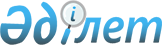 Об утверждении Критериев оценки степени рисков и форм проверочных листов 
в сфере частного предпринимательства по государственному контролю в области автомобильного и железнодорожного транспорта, государственному надзору в области торгового мореплавания и внутреннего водного транспорта
					
			Утративший силу
			
			
		
					Совместный приказ Министра транспорта и коммуникаций Республики Казахстан от 23 июня 2011 года № 385 и и.о. Министра экономического развития и торговли Республики Казахстан от 29 июня 2011 года № 192. Зарегистрирован в Министерстве юстиции Республики Казахстан 27 июля 2011 № 7089. Утратил силу совместным приказом Министра по инвестициям и развитию Республики Казахстан от 29 июня 2015 года № 739 и Министра национальной экономики Республики Казахстан от 20 июля 2015 года № 543      Сноска. Утратил силу совместным приказом Министра по инвестициям и развитию РК от 29.06.2015 № 739 и Министра национальной экономики РК от 20.07.2015 № 543 (вводится в действие по истечении десяти календарных дней после дня его первого официального опубликования).      В целях реализации пункта 4 статьи 13, пункта 1 статьи 15 Закона Республики Казахстан от 6 января 2011 года «О государственном контроле и надзоре в Республике Казахстан» ПРИКАЗЫВАЕМ:



      1. Утвердить:



      1) критерии оценки степени рисков в сфере частного предпринимательства по государственному контролю в области автомобильного и железнодорожного транспорта, государственному надзору в области торгового мореплавания и внутреннего водного транспорта, согласно приложению 1 к настоящему приказу;



      2) форму проверочного листа в сфере частного предпринимательства по государственному контролю в области автомобильного транспорта, согласно приложению 2 к настоящему приказу;



      3) форму проверочного листа в сфере частного предпринимательства по государственному контролю в области железнодорожного транспорта, согласно приложению 3 к настоящему приказу;



      4) форму проверочного листа в сфере частного предпринимательства по государственному надзору в области торгового мореплавания и внутреннего водного транспорта, согласно приложению 4 к настоящему приказу.



      2. Комитету транспортного контроля Министерства транспорта и коммуникаций Республики Казахстан (Барменкулов А.Н.) в установленном  законодательством порядке обеспечить:



      1) государственную регистрацию настоящего приказа в Министерстве юстиции Республики Казахстан;



      2) официальное опубликование после его государственной регистрации в Министерстве юстиции Республики Казахстан.



      3) опубликование настоящего приказа на официальном интернет-ресурсе Министерства транспорта и коммуникаций Республики Казахстан.



      3. Контроль за исполнением настоящего приказа возложить на вице-министра транспорта и коммуникаций Республики Казахстан Дюсембаева Е.С.



      4. Настоящий приказ вводится в действие по истечении десяти календарных дней после дня его первого официального опубликования.      Министр транспорта                 И.о.Министра экономического

      и коммуникации                     развития и торговли

      Республики Казахстан               Республики Казахстан

      ______________ Б.Камалиев          _________ М.Кусаинов

Приложение 1                  

к совместному приказу         

Министра транспорта           

и коммуникаций                

Республики Казахстан          

от 23 июня 2011 года № 385    

и и.о. Министра экономического

развития и торговли           

Республики Казахстан          

от 29 июня 2011 года № 192    форма 

Критерии оценки степени рисков в сфере частного

предпринимательства по государственному контролю в области

автомобильного и железнодорожного транспорта, государственному

надзору в области торгового мореплавания и внутреннего водного

транспорта

      1. Настоящие Критерии оценки степени рисков (далее – Критерии) разработаны в соответствии с Законом Республики Казахстан от 6 января 2011 года «О государственном контроле и надзоре в Республики Казахстан».



      2. В Критериях используются следующие основные понятия: 

      риск – вероятность причинения вреда в результате деятельности проверяемого субъекта жизни или здоровью человека, окружающей среде, законным интересам физических и юридических лиц, имущественным интересам государства с учетом степени тяжести его последствий;



      проверяемые субъекты - физические лица, юридические лица, в том числе их филиалы и представительства, за деятельностью которых осуществляются контроль и надзор.



      3. Периодичность проведения плановых проверок определяются в зависимости от степени риска с периодичностью не чаще:



      одного раза в год – при высокой степени риска;



      одного раза в три года – при средней степени риска;



      одного раза в пять лет – при незначительной степени риска.



      4. Критерии оценки степени риска подразделяются на 2 вида:



      1) объективные – основаны на значимости рисков, возможных при осуществлении деятельности проверяемых субъектов;



      2) субъективные – определяются в зависимости от допущенных проверяемыми субъектами нарушений.



      Субъективные критерии состоят из грубых, значительных и незначительных нарушений.



      5. Первичное отнесение проверяемых субъектов по степеням рисков осуществляется только на основе объективных критериев оценки степени риска, в зависимости от вида деятельности:



      1) в сфере автомобильного транспорта:

      к высокой степени риска относятся:

      проверяемые субъекты, осуществляющие перевозку пассажиров;

      проверяемые субъекты, осуществляющие перевозку опасных грузов;

      проверяемые субъекты, осуществляющие проведение обязательного технического осмотра механических транспортных средств и прицепов к ним;

      к средней степени риска относятся:

      проверяемые субъекты, осуществляющие перевозку крупногабаритных и тяжеловесных грузов;

      проверяемые субъекты, владеющие автовокзалом, автостанцией;

      к незначительной степени риска относятся:

      проверяемые субъекты, осуществляющие перевозку иных грузов;»;



      2) в сфере железнодорожного транспорта:



      к высокой степени риска относятся:



      проверяемые субъекты, осуществляющие перевозку пассажиров;



      проверяемые субъекты, осуществляющие перевозку опасных грузов;



      проверяемые субъекты, владеющие пожарным или восстановительным поездами на праве собственности или на договорной основе;



      проверяемые субъекты, осуществляющие деятельность на дистанции пути;



      проверяемые субъекты, владеющие локомотивным или вагонным депо;



      к средней степени риска относятся:



      проверяемые субъекты, владеющие железнодорожной станцией, вокзалом, дистанцией сигнализации, связи или электроснабжения;



      проверяемые субъекты, осуществляющие ремонт железнодорожного подвижного состава, верхнего строения пути;



      к незначительной степени риска относятся:



      проверяемые субъекты, осуществляющие перевозку иных грузов, багажа и грузобагажа;



      проверяемые субъекты, владеющие подъездными путями;



      3) в сфере водного транспорта: 



      к высокой степени риска относятся:



      проверяемые субъекты, осуществляющие перевозку пассажиров;



      проверяемые субъекты, осуществляющие перевозку опасных грузов;



      проверяемые субъекты, деятельность которых связана с содержанием и (или) эксплуатацией портов, причалов, шлюзов, пристаней, переправ, мостов, затонов, рейдов, судоходных водных путей или средств навигационного оборудования, баз-стоянок маломерных судов, прокатом судов;



      к средней степени риска относятся:



      проверяемые субъекты, занимающиеся буксировкой и кантовкой судов и (или) плавучих сооружений;



      к незначительной степени риска относятся:



      проверяемые субъекты, осуществляющие перевозку грузов (кроме опасных);



      проверяемые субъекты, эксплуатирующие на праве собственности или на договорной основе рыбопромысловые, служебно-разъездные или суда специального назначения.

      Сноска. Пункт 5 с изменением, внесенным совместным приказом Министра транспорта и коммуникаций РК от 15.05.2013 № 358 и Первого заместителя Премьер-Министра РК - Министра регионального развития РК от 17.05.2013 № 01-04-03/77 НҚ (вводится в действие по истечении десяти календарных дней после дня его первого официального опубликования).



      6. В случае осуществления проверяемым субъектом предпринимательской деятельности, относящейся к нескольким группам степени риска одновременно, то он относится к группе с высокой степенью риска.



      7. Вторичное отнесение проверяемых субъектов по степеням рисков осуществляется с учетом субъективных критериев, в зависимости от суммы набранных баллов.



      8. Все нарушения требований транспортного законодательства Республики Казахстан распределяются на три вида: грубые, значительные и незначительные нарушения:



      1) в сфере автомобильного транспорта:

      к грубым нарушениям относятся:

      использование для перевозок такси автотранспортных средств со специальным управлением, в том числе полностью ручным, а также правосторонним рулевым управлением;

      допуск к перевозке такси легковых автомобилей, имеющих менее четырех дверей;

      допуск водителей к перевозкам пассажиров автобусами, микроавтобусами в возрасте менее двадцати одного года, не имеющих водительских удостоверений соответствующей категории и стажа работы водителем три года, в том числе стажа управления транспортными средствами, относящимися к категории «С», до одного года;

      допуск к перевозке организованных групп детей колоннами из двух и более автобусов без сопровождения специальными автомобилями дорожной полиции;

      использование автобусов, предназначенных для перевозки организованных групп детей, без проблескового маячка желтого цвета;

      допуск к перевозкам организованных групп детей, водителей в возрасте менее двадцати пяти лет, не имеющих водительского удостоверения соответствующей категории и стажа работы водителем не менее 5 лет;

      несоблюдение водителями установленного режима труда и отдыха, в том числе отсутствие тахографов на автобусах, грузовых, в том числе специализированных (предназначенных для перевозки определенных видов грузов) автомобилях, осуществляющих виды перевозок, подлежащих оборудованию контрольными устройствами регистрации режима труда и отдыха водителей (тахографами);

      отсутствие оборудованных тахографами автобусов, грузовых, в том числе специализированных автомобилей, используемых при осуществлении автомобильных перевозок опасных грузов, международных автомобильных перевозок пассажиров, багажа и грузов, а также междугородных межобластных, межрайонных (междугородных внутриобластных) и внутрирайонных автомобильных перевозок пассажиров и багажа;

      отсутствие у водителей, осуществляющих перевозку опасных грузов при себе свидетельства о допуске автотранспортного средства к перевозке определенных опасных грузов по территории Республики Казахстан, лицензионной карточки на перевозку опасных грузов с отметкой «Перевозка Опасного Груза», общего медицинского освидетельствования и предрейсового медицинского осмотра, для профессиональных водителей, с отметкой на путевом листе;

      отсутствие специального разрешения и контрольного талона к нему при перевозке крупногабаритных и (или) тяжеловесных грузов автотранспортным средством по автомобильным дорогам;

      перевозка автотранспортным средством делимых грузов, которые с учетом габаритов и массы автотранспортного средства превышают установленные на территории Республики Казахстан допустимые габаритные и весовые параметры автотранспортных средств для движения по автомобильным дорогам;

      проезд крупногабаритных и (или) тяжеловесных автотранспортных средств с просроченным или неправильно оформленным специальным разрешением;

      использование свидетельства о допуске автотранспортного средства к перевозке определенных опасных грузов по происшествии одного года с момента выдачи;

      отсутствие у водителей, удостоверения на право управления транспортным средством соответствующей категории и стажа непрерывной работы в качестве водителя транспортного средства соответствующей категории не менее трех лет, у водителей, осуществляющих перевозку опасных грузов автотранспортным средством;

      автотранспортные средства, перевозящие опасные грузы, не оборудованы соответствующими опознавательными знаками;

      отсутствие у водителя договора на осуществление перевозок опасного груза между грузоотправителем (грузополучателем) и перевозчиком;

      отсутствие у перевозчика разработанного маршрута перевозки опасного груза классов 1, 6 и 7 согласно перечню опасных грузов, утвержденному постановлением Правительства Республики Казахстан от 12 марта 2004 года № 316 «О некоторых вопросах по перевозке опасных грузов автомобильным транспортом», допускаемых к перевозкам автотранспортными средствами на территории Республики Казахстан;

      осуществление перевозок автомобилем-тягачом не оборудованным тормозным устройством, позволяющим в случае разрыва соединительных магистралей между ним и прицепом (полуприцепом) затормозить автомобиль-тягач рабочим или аварийным тормозом;

      отсутствие ремонтной и производственной базы, технических средств, погрузочно-разгрузочных механизмов, контрольно-измерительной аппаратуры, оборудованного служебного помещения у предприятия, либо отсутствие договора на выполнение соответствующих видов работ с другими предприятиями у предприятия, не имеющего собственной ремонтной и производственной базы;

      отсутствие и несоответствие служб и квалифицированного персонала для проведения предрейсового технического осмотра автотранспортных средств и предрейсового (предсменного) медицинского осмотра водителей либо договоров с соответствующими организациями, осуществляющими такую деятельность;

      отсутствие заключения органов санитарно-эпидемиологического надзора о допуске автотранспортных средств к международной перевозке пассажиров и пищевых продуктов, а также грузов, при перевозке которых требуются заключения указанных государственных органов;

      отсутствие специализированных автотранспортных средств (изотермические кузова без холода, охлаждаемые кузова, рефрижераторы), имеющих свидетельств СПС или оформленных в установленном порядке санитарных паспортов, для перевозки скоропортящихся пищевых продуктов;

      отсутствие Свидетельства СПС на транспортные средства, зарегистрированные в Республике Казахстан, предназначенные для международных перевозок скоропортящихся грузов, оформляемого и выдаваемого уполномоченным органом;

      отсутствие открытых площадок для хранения газобаллонных автотранспортных средств (АТС), оборудованных противопожарной сигнализацией и противопожарными постами;

      на маршрутах регулярных городских и пригородных автомобильных перевозок использование городских автобусов (класс I), имеющих менее двух пассажирских дверей, микроавтобусов, а также междугородных автобусов (класс II) на маршрутах регулярных пригородных автомобильных перевозок;

      на маршрутах (с протяженностью больше 150 километров (далее - км)) регулярных междугородных межобластных и международных автомобильных перевозок использование автобусов классом ниже, чем междугородные автобусы (класс II) или автобусы дальнего следования (класс III);

      на маршруты регулярных международных, междугородных межобластных и межрайонных (междугородных внутриобластных) автомобильных сообщениях допуск перевозчиков, не имеющих лицензию на право осуществления указанных видов перевозок;

      отсутствие места для водителя-сменщика на автобусах, используемых на маршрутах протяженностью более 500 км;

      несоответствие требованиям пункта 12 Правил перевозок пассажиров и багажа автомобильным транспортом, утвержденных постановлением Правительства Республики Казахстан от 2 июля 2011 года № 767 «Об утверждении Правил перевозок пассажиров и багажа автомобильным транспортом» (далее - Правила перевозок пассажиров и багажа) использования автобусов на горных маршрутах;

      отсутствие на автобусах и микроавтобусах, используемых при перевозках пассажиров и багажа, соответствующих приспособлений экстренного открывания;

      наличие на автобусах, предназначенных для автомобильной перевозки организованных групп детей, менее двух дверей;

      отсутствие в такси таксометра, опломбировки, акта поверки и сертификата таксометра;

      отсутствие пункта медицинской помощи на автовокзале;

      отсутствие диспетчерского пункта на автовокзале (автостанции);

      отсутствие на автовокзалах и автостанциях пункта (пунктов) для посадки и высадки пассажиров, загрузки и разгрузки багажа;

      отсутствие на автовокзалах и автостанциях служебных помещений для отдыха водителей;

      отсутствие визуальной информации снаружи автовокзалов, автостанций или кассовых пунктах: расписание движения автобусов, микроавтобусов по маршрутам (номер маршрута; наименование маршрутов; время отправления автобуса, микроавтобуса; время прибытия на конечный пункт; время прибытия на данный автовокзал, автостанцию и время стоянки (для транзитных рейсов)), проходящим через данный автовокзал, автостанцию, кассовый пункт; время работы автовокзала, автостанции, кассового пункта;

      необорудование пунктов посадки и высадки пассажиров навесами; освещением, обеспечивающим посадку в автобусы, микроавтобусы и высадку из них, сдачу и получение багажа, прочтение реквизитов в темное время суток; указателями мест посадки в автобусы, микроавтобусы с обозначением номера посадочной площадки; звуковыми колонками для оповещения пассажиров; ограждениями посадочных площадок от проезжей части; пандусами для доступа пассажиров-инвалидов к местам посадки и высадки; урнами;

      отсутствие на пунктах посадки и высадки пассажиров устройств для посадки и высадки пассажиров-инвалидов;

      пункты посадки и высадки пассажиров не обозначены бордюрами и не возвышены не менее чем на 22 см над уровнем полотна проезжей части;

      отсутствие договора на организацию внутриреспубликанских регулярных автомобильных перевозок пассажиров и багажа;

      отсутствие свидетельства на право обслуживания маршрутов регулярных внутриреспубликанских - автомобильных перевозок пассажиров и багажа (на весь срок действия Договора), подтверждающее право работы на маршруте;

      отсутствие договора об организации перевозок пассажиров и багажа такси, заключаемого между перевозчиком и местными исполнительными органами;

      несоблюдение требований пункта 315 Правил перевозок пассажиров и багажа перевозчиком, обеспечивающим перевозку организованных групп детей;

      отсутствие документов о комплексном обследовании и согласовании маршрута движения при организации заказных перевозок детей, проходящих через железнодорожные переезды;

      проведение обязательного технического осмотра без использования стационарных и мобильных линий технического осмотра;

      неведение центром технического осмотра единой информационной системы обязательного технического осмотра механических транспортных средств и прицепов к ним;

      выдача диагностической карты технического осмотра с указанием параметров, не соответствующих техническому состоянию механических транспортных средств и прицепов к ним;

      несоответствие требованиям пункта 3 статьи 19 Закона Республики Казахстан от 15 июля 1996 года «О безопасности дорожного движения» организация работы центров технического осмотра;

      несоответствие требованиям, предъявляемым к квалификации работников, согласно пункту 17 Правил организации и проведения обязательного технического осмотра механических транспортных средств и прицепов к ним, утвержденных постановлением Правительства Республики Казахстан от 17 мая 2011 года № 523 «Об утверждении Правил организации и проведения обязательного технического осмотра механических транспортных средств и прицепов к ним, периодичности прохождения обязательного технического осмотра механических транспортных средств и прицепов к ним, а также формы диагностической карты технического осмотра» (далее – Правила технического осмотра);

      отсутствие учета расходования бланков свидетельств о прохождении обязательного технического осмотра механических транспортных средств и прицепов к ним;

      несоответствие требованиям, предъявляемым к контрольно-диагностическому оборудованию согласно пунктам 32-36 Правил технического осмотра;

      отсутствие контрольного устройства регистрации режима труда и отдыха водителей (тахографа) на автобусах, используемых при осуществлении межрайонных (междугородных внутриобластных) и внутрирайонных автомобильных перевозок пассажиров и багажа;

      несоответствие требованиям Европейского Соглашения, касающегося работы экипажей транспортных средств, производящих международные автомобильные перевозки (ЕСТР), ратифицированного Указом Президента Республики Казахстан от 12 мая 1995 года № 2272 по установке электронных (цифровых) тахографов;

      несоблюдение требований, установленных пунктом 33 Правил применения разрешительной системы автомобильных перевозок в Республике Казахстан в международном сообщении, утвержденных постановлением Правительства Республики Казахстан от 13 августа 2011 года № 923 «Об утверждении Правил применения разрешительной системы автомобильных перевозок в Республике Казахстан в международном сообщении» (далее – Правила применения разрешительной системы) возврата отечественными перевозчиками использованные иностранные разрешения и срока уведомления об утере отечественными перевозчиками иностранные разрешения;

      несоблюдение требований, установленных пунктом 41 Правил применения разрешительной системы использования отечественными перевозчиками иностранные бланки разрешения;

      к значительным нарушениям относятся:

      выпуск в эксплуатацию автомобилей, у которых содержание загрязняющих веществ в выбросах, а также уровень шума, производимого ими при работе, превышают нормативы, установленных постановлением Правительства Республики Казахстан от 29 декабря 2007 года № 1372 «Об утверждении Технического регламента о требованиях к выбросам вредных (загрязняющих) веществ автотранспортных средств, выпускаемых в обращение на территории Республики Казахстан»;

      использование прицепов (полуприцепов), не оборудованных тормозными устройствами, обеспечивающими их автоматическую остановку в случае разрыва соединительных магистралей с автомобилем-тягачом;

      использование прицепов (полуприцепов) не оборудованных стояночным тормозом, действующим на все колеса и обеспечивающим удержание отсоединенного от автомобиля-тягача прицепа (полуприцепа) с полной массой на уклоне не менее 16 %;

      использование крупногабаритных и (или) тяжеловесных автотранспортных средств не имеющих двух противооткатных упоров (по одному на каждую сторону) в целях дополнительной его фиксации в случае вынужденной остановки на уклоне;

      отсутствие у автопоезда на каждом звене двух противооткатных упоров;

      использование автотранспортного средства, не оборудованных с обеих сторон наружными зеркалами заднего вида. Зеркала должны обеспечивать водителю достаточный обзор по горизонтали и вертикали, как при прямолинейном, так и при криволинейном движении с учетом габаритов автотранспортного средства и перевозимого груза;

      использование крупногабаритных и (или) тяжеловесных автотранспортных средств без опознавательных знаков «Автопоезд», «Крупногабаритный груз» или «Длинномерное транспортное средство»;

      осуществление деятельности автовокзалов и автостанций без включения их местными исполнительными органами области (города республиканского значения, столицы) в Реестр автовокзалов и автостанций области (города республиканского значения, столицы);

      переоборудование автобусов (микроавтобусов) для перевозки грузов;

      отсутствие необходимой документации и инструментов на контрольно-пропускных пунктах;

      отсутствие у водителей разрешительных документов - свидетельства, схемы маршрутов и путевого листа для осуществления перевозок пассажиров по конкретному маршруту;

      отсутствие чистой санитарной одежды для лиц, соприкасающихся во время перевозок с пищевыми продуктами;

      отсутствие для перевозки хлеба и хлебобулочных изделий специализированных автомобилей-фургонов, оборудованных направляющими для установки лотков, или грузовых автомобилей, приспособленных для перевозки хлеба и хлебобулочных изделий в контейнерах;

      отсутствие для перевозки тортов, пирожных и других кремовых изделий грузовых автомобилей с изотермическим кузовом или специализированных автомобилей-фургонов;

      перевозка мяса в автотранспортных средствах, кузова которых пропитаны (загрязнены) нефтепродуктами, другими пахнущими веществами, или совместно с другими продуктами, имеющими остроспецифический запах;

      отсутствие для перевозки молока, муки, вина, ликероводочных изделий, пива и безалкогольных напитков бестарным способом специализированных автомобилей-цистерн или перевозки молочных продуктов, муки, вина, ликероводочных изделий, пива и безалкогольных напитков тарным способом автотранспортных средств-фургонов;

      отсутствие для перевозки хозяйственно-питьевой воды специальных промаркированных емкостей и оборудованных автомобилей-цистерн;

      отсутствие для перевозки жидкого бетона и строительных растворов грузовых автомобилей-самосвалов, грузовых автомобилей с кузовами ковшового или бункерного типов, цистерны, а также для перевозки сухих смесей бетона и строительных растворов тарным способом в мешках бортовых автотранспортных средств, а при перевозке бестарным способом - грузовых автомобилей с кузовами бункерного типа и цистерны;

      отсутствие документа, подтверждающего своевременное прохождение ТО-1, ТО-2;

      отсутствие документации на заявочный, сопутствующий и планово-предупредительные текущие ремонты АТС, направленных на предупреждение отказов и неисправностей, влияющих на безопасность дорожного движения, экологическую безопасность;

      отсутствие документации на капитальный ремонт автотранспортных средств с заменой агрегатов и узлов, в соответствии с результатами диагностирования и (или) установленными предприятием-изготовителем нормами межремонтного пробега;

      отсутствие специализированного участка для технического обслуживания и ремонта АТС, работающих на сжиженном нефтяном и сжатом природном газе;

      отсутствие удостоверения допуска отечественного перевозчика к осуществлению международных автомобильных перевозок грузов;

      отсутствие карточки допуска на автотранспортные средства к осуществлению международных автомобильных перевозок грузов;

      отсутствие на специализированных постах необходимого моечного оборудования;

      салоны автобусов, используемых при осуществлении регулярных автомобильных перевозок пассажиров и багажа, включая сиденья, поручни, оконные стекла и полы, не подвергнуты ежедневной влажной уборке с использованием моющих и дезинфицирующих средств перед выездом на линию;

      отсутствие документов, подтверждающих подготовку АТС к работе в весенне-летние и осенне-зимние периоды (СО);

      отсутствие закрытых отапливаемых помещений для хранения автобусов, используемых при регулярных автомобильных перевозках пассажиров и багажа и такси в межсменное время;

      отсутствие на автовокзалах и автостанциях справочного бюро

      отсутствие на автовокзалах, автостанциях справочно-информационной службы (визуальной справки, громкоговорящей связи и устной справки);

      отсутствие приспособлений для удаления стекол салона автобуса, микроавтобуса в случае невозможности выхода пассажиров из автобуса через двери;

      отсутствие на автобусах и микроавтобусах, используемых на маршрутах междугородных и международных автомобильных перевозок пассажиров и багажа, багажных отделений;

      отсутствие на автобусах и микроавтобусах, используемых на маршрутах междугородных и международных автомобильных перевозок пассажиров и багажа, запасного колеса и домкрата;

      отсутствие опознавательного знака «Т» (такси) и/или характерного шашечного пояса и подсветки в темное время суток;

      отсутствие пояса из черных и желтых квадратов, расположенных в шахматном порядке по боковым сторонам такси;

      отсутствие на автовокзалах и автостанциях камеры (камер) хранения багажа;

      отсутствие на автовокзалах и автостанциях санитарно-бытовых помещений для персонала и пассажиров в соответствии с действующими нормативными правовыми актами;

      отсутствие в комнате отдыха водителей душевой с холодной и горячей водой;

      отсутствие пеленальной комнаты на автовокзалах с пассажиропотоком свыше 1000 человек в сутки в составе помещений комнаты матери и ребенка;

      отсутствие комнаты для приготовления и приема пищи с холодильником и электрочайником на автовокзалах с пассажиропотоком свыше 1000 человек в сутки в составе помещений комнаты матери и ребенка;

      отсутствие на автовокзалах с пассажиропотоком свыше 1000 человек в сутки в составе помещений комнаты матери и ребенка туалетной комнаты с умывальником, дезинфекционным раствором для мытья рук, полотенцем и шкафом для сушки детского белья;

      несоответствие требованиям пунктов 126-128 Правил перевозок пассажиров и багажа организации работы диспетчерских пунктов автовокзалов, автостанций;

      отсутствие заверенных уполномоченным органом в области автомобильного транспорта схем движения по маршруту и расписания движения по нему, тарифов на перевозку пассажиров и багажа и разрешения на осуществление регулярных международных автомобильных перевозок пассажиров и багажа;

      нарушение графика проведения обязательного технического осмотра;

      неинформирование населения о графике проведения обязательного технического осмотра в регионе деятельности;

      отсутствие уведомления центра технического осмотра, направленного в уполномоченный орган в области транспорта и коммуникаций, об изменении места его нахождения;

      несоответствие требованиям пунктов 35-39 Правил организации труда и отдыха водителей, а также применения тахографов, утвержденных постановлением Правительства Республики Казахстан от 11 мая 2011 года № 493 «Об утверждении Правил организации труда и отдыха водителей, а также применения тахографов» (далее - Правила организации труда и отдыха водителей) порядка хранения информации о режимах труда и отдыха водителей транспортных средств электронного (цифрового) тахографа в программно-технические средства;

      отсутствие оттиска знака (клейма) сервисной мастерской международной аббревиатуры страны и номер сервисной мастерской в виде KZ 000;

      несоответствие требованиям пункта 91 Правил организации труда и отдыха водителей квалификации работников сервисного центра по установке, обслуживанию и ремонту тахографов;

      несоответствие требованиям пунктов 92-96 Правил организации труда и отдыха водителей срока хранения информации на диаграммных дисках и из электронного (цифрового) тахографа;

      использование автобусов, предназначенных для перевозки организованных групп детей, без опознавательных знаков «Перевозка детей», спереди и сзади;

      отсутствие на автовокзалах и автостанциях комнаты матери и ребенка;

      к незначительным нарушениям относятся:

      отсутствие товарно-транспортной накладной и путевого листа, предназначенного для перевозки грузов;

      отсутствие при перевозке навалочных грузов от одного грузоотправителя в адрес одного грузополучателя, талона на каждую ездку, с указанием веса или акта замера-взвешивания;

      отсутствие специального инструктажа водителей по технике безопасности и технологии перевозок длинномерных и массивных металлоизделий;

      отсутствие при перевозке древесины и изделий из древесины допуска водителей, прошедших инструктаж по технике безопасности и особенностям такой перевозки;

      отсутствие обивки оцинкованным железом или листовым алюминием кузова специализированного автомобиля-фургона и надписи «ПРОДУКТЫ» или «ХЛЕБ», «МОЛОКО» и другие;

      отсутствие навесов для защиты от дождя и снега при погрузке и выгрузке продовольственных товаров;

      перевозка на автотранспортных средствах (автотранспортных средствах-фургонах, а при их отсутствии - автотранспортных средствах с бортовой платформой), предназначенных для перевозки промышленных товаров мусора, угля, керосина, цемента и других аналогичных грузов;

      отсутствие договора для перевозки зерна, силосной массы с полей к местам силосования, картофеля и овощей на овощехранилища или к местам реализации, сахарной свеклы, картофеля и овощей на приемные пункты;

      отсутствие площадки, обеспечивающих сохранность АТС поставленных под консервацию;

      отсутствие на автобусе (микроавтобусе) знака аварийной остановки;

      несоответствие требованиям пункта 14 Правил перевозок пассажиров и багажа использования автобусов, микроавтобусов при автомобильных перевозках пассажиров и багажа;

      отсутствие на автобусах и микроавтобусах, используемых при регулярных городских (сельских) автомобильных перевозках пассажиров и багажа, громкоговорящей установки;

      отсутствие на автобусах и микроавтобусах, используемых при регулярных городских (сельских) автомобильных перевозках пассажиров и багажа, устройства контроля за работой на линии (в случае функционирования автоматизированной системы управления (АСУ));

      отсутствие на автобусах (микроавтобусах), используемых при регулярных автомобильных перевозках пассажиров и багажа, трафаретов с указанием номера маршрута, начальных, основных промежуточных и конечных пунктов маршрута следования;

      отсутствие подсветки передних и задних трафаретов в темное время суток;

      отсутствие информационного табло в передней части салона автобусов (микроавтобусов) с указанием места для инвалидов, пенсионеров, беременных женщин и пассажиров с детьми дошкольного возраста;

      отсутствие на автовокзалах и автостанциях зала (залов) ожидания для пассажиров;

      отсутствие на автовокзалах и автостанциях кассы (касс) для продажи, в том числе предварительной, проездных документов (билетов);

      отсутствие в комнате отдыха водителей штор-затемнителей для обеспечения отдыха в дневное время;

      отсутствие разового контрольного билета при осуществлении регулярных городских (сельских), пригородных автомобильных перевозок пассажиров и багажа;

      отсутствие целевого инструктажа по технике безопасности;

      отсутствие мягкого сидения с откидными спинками на автобусах, используемых на маршрутах протяженностью более 150 км;

      отсутствие на пунктах посадки и высадки пассажиров навесов;

      отсутствие на пунктах посадки и высадки пассажиров освещения, обеспечивающего посадку в автобусы, микроавтобусы и высадку из них, сдачу и получение багажа, прочтение реквизитов в темное время суток;

      отсутствие на пунктах посадки и высадки пассажиров указателей мест посадки в автобусы, микроавтобусы с обозначением номера посадочной площадки;

      отсутствие на пунктах посадки и высадки пассажиров звуковых колонок для оповещения пассажиров;

      отсутствие специального журнала инструктажа с подписями водителей при организации перевозок детей;

      отсутствие документов о режимах работы автовокзалов и автостанций, согласованных с местными исполнительными органами области (города республиканского значения, столицы);

      отсутствие поста для осмотра автобусов на автовокзалах;

      отсутствие на автобусах и микроавтобусах используемых при перевозках пассажиров и багажа, медицинской аптечки;

      отсутствие списков водителей, которые по своим профессиональным характеристикам допущены к перевозкам детей (указанный список ежегодно обновляется и утверждается соответствующим приказом);

      отсутствие учета сведений о техническом состоянии осмотренных механических транспортных средств и прицепов к ним в электронном виде;

      отсутствие на автовокзалах и автостанциях пункта общественного питания;

      отсутствие в салоне автобусов, микроавтобусов информационных табличек о способах экстренного открывания аварийных люков, дверей, окон и удаления стекол в случае дорожно-транспортного происшествия;

      отсутствие в салоне такси визитной карточки водителя с фотографией, указанием фамилии, имени, отчества, а также информационного табло с указанием официального наименования перевозчика, его адреса и номера телефона;



      2) в сфере железнодорожного транспорта:

      к грубым нарушениям относятся:

      отсутствие периодического медицинского обследования работников, связанных с движением поездов, а также предрейсовый контроль за состоянием здоровья локомотивных бригад и работников, непосредственно связанных с движением поездов;

      непроведение периодических проверок работников, связанных с обслуживанием движений поездов, на предмет знания действующих инструкций и правил, регламентирующих вопросы безопасности движения и должностных инструкций;

      содержание в не исправном состоянии и не эффективное использование средств дефектоскопии и систем диагностики;

      неисполнение еженедельных проверок по тематике «День безопасности движения»;

      неисполнение по утвержденному графику проверок состояния и использования устройств, приборов контроля безопасности с принятием мер по устранению выявленных недостатков;

      необеспечение технически исправным инструментом и техническими средствами в соответствии со спецификой проводимых работ;

      необеспечение безопасности движения при эксплуатации технических средств железнодорожного транспорта;

      отсутствие в подвижном составе исправного первичного средства для тушения пожара;

      отсутствие сигнальных ограждений на железнодорожных путях, железнодорожных станциях, пассажирских платформах, а также других объектах железнодорожного транспорта, связанных с движением поездов и маневровой работой;

      проведение путевых работ на перегонах и станциях без ограждения сигнальными знаками места производства работ;

      осуществление погрузочно-разгрузочных работ без применения средств защиты работающих;

      допуск к работе лиц, не прошедших инструктаж по соблюдению противопожарной безопасности, связанной с погрузкой и выгрузкой грузов, в том числе опасных;

      проведение работ по техническому обслуживанию и ремонту подвижного состава, не имеющего полного комплекта первичных средств пожаротушения, с неисправными или незаряженными установками пожаротушения, неисправной пожарной сигнализацией, а также неисправными аварийными выходами и системами дымоудаления;

      несоблюдение мер безопасности на железнодорожном транспорте, в результате чего произошло крушение;

      несоблюдение мер безопасности на железнодорожном транспорте, в результате чего произошла авария;

      несоблюдение мер безопасности на железнодорожном транспорте, в результате чего произошел особый случай брака;

      несоблюдение мер безопасности на железнодорожном транспорте, в результате чего произошел случай брака;

      несоблюдение мер безопасности на железнодорожном транспорте, в результате чего произошло затруднение в работе;

      отсутствие исправной радиосвязи, прибора контроля скорости движения, регистратора параметров движения, автоматической локомотивной сигнализации в локомотивах и моторвагонном подвижном составе, а также специальном самоходном подвижном составе;

      наличие между внутренними гранями колес у ненагруженной колесной пары в подвижном составе менее или более 1440 миллиметров (далее – мм);

      наличие между внутренними гранями колес при эксплуатации подвижного состава от 1440 мм в сторону увеличения более 3 мм и в сторону уменьшения более 1 мм у локомотивов и вагонов, а также специального самоходного подвижного состава, обращающихся в поездах со скоростью свыше 120 км/ч до 140 км/ч;

      наличие расстояния оси автосцепки над уровнем верха головок рельсов у локомотивов, пассажирских и грузовых порожних вагонов более 1080 мм;

      наличие расстояния по высоте оси автосцепки над уровнем верха головок рельсов у локомотивов и пассажирских вагонов с людьми более 980 мм;

      наличие расстояния по высоте оси автосцепки над уровнем верха головок рельсов у грузовых вагонов (груженых) более 950 мм;

      наличие расстояния по высоте оси автосцепки над уровнем верха головок рельсов у специального подвижного состава в порожнем состоянии более 1080 мм;

      наличие расстояния по высоте оси автосцепки над уровнем верха головок рельсов у специального подвижного состава в груженом состоянии менее 980 мм;

      наличие расстояния по высоте между продольными осями автосцепок в грузовом поезде более 100 мм;

      наличие расстояния по высоте между продольными осями автосцепок в пассажирском поезде, следующем со скоростью до 120 км/ч более 70 мм;

      наличие расстояния по высоте между продольными осями автосцепок по высоте между продольными осями автосцепок между локомотивом и первым груженым вагоном грузового поезда более 110 мм;

      наличие расстояния по высоте между продольными осями автосцепок по высоте между продольными осями автосцепок в пассажирском поезде, следующем со скоростью 121 - 160 км/ч более 50 мм;

      наличие расстояния по высоте между продольными осями автосцепок по высоте между продольными осями автосцепок между локомотивом и первым вагоном пассажирского поезда более 100 мм;

      наличие расстояния по высоте между продольными осями автосцепок по высоте между продольными осями автосцепок между локомотивом и подвижными единицами специального подвижного состава более 100 мм;

      наличие расстояния по ширине колеи на более крутых кривых при радиусе от 349 м до 300 м менее 1530 мм;

      наличие расстояния по ширине колеи на более крутых кривых при радиусе от 299 м и менее 1535 мм;

      наличие расстояния по ширине колеи на прямых и кривых участках пути радиусом более 650 м, где комплексная замена рельсошпальной решетки не производилась более 1524 мм;

      наличие ширины колеи более 1520 мм между внутренними гранями головок рельсов на прямых участках пути и на кривых радиусом 350 м и более;

      наличие отклонения от номинальных размеров ширины колеи, на прямых и кривых участках пути, где не должны превышать по сужению (- 4 мм), по уширению (+ 8 мм), а на участках, где установлены скорости движения 50 км/ч и менее - по сужению (- 4 мм), а по уширению (+ 10 мм);

      наличие ширины колеи менее 1512 и более 1548 мм;

      выпуск к следованию вагонов, загруженных сверх их грузоподъемности;

      выпуск к следованию вагонов, имеющих просевшие рессоры, вызывающие перекос кузова или удары рамы и кузова вагона о ходовые части, а также вагоны с неисправностью кровли, создающей опасность отрыва ее листов;

      выпуск поездов и допуск к следованию вагонов, имевших сход с рельсов или находившихся в поезде, потерпевшем крушение, до их осмотра и признания годными для движения;

      наличие в поезде пассажирского вагона неисправного электропневматического тормоза;

      наличие в поезде пассажирского вагона неисправного электрооборудования;

      наличие в поезде пассажирского вагона с радиокупе (штабные) неисправной радиосвязи начальника (механика-бригадира) пассажирского поезда с машинистом локомотива или его отсутствие;

      наличие в вагонах пассажирского поезда предметов, веществ или других материалов и изделий, которые могут создать угрозу химического отравления пассажиров и угрозу безопасным условиям перевозки багажа, грузобагажа (легковоспламеняющиеся жидкости, газы, взрывчатые и ядовитые вещества) и почтовых отправлений;

      несоответствие конструктивных элементов и материалов, применяемых при ремонте вагонов, а также системы противопожарной защиты, не обеспечивающей ограничение возникновения, распространения и влияния огня, дыма в случае возгорания;

      эксплуатация вагона с утечкой тока на корпус пассажирского вагона в пассажирском поезде;

      эксплуатация пассажирского вагона вставленными предохранителями, не соответствующие установленному номиналу для данной цепи;

      наличие в пассажирских вагонах нагревательных приборов и других электроприборов, не предусмотренных схемой и инструкцией завода-изготовителя вагонов;

      наличие в пассажирских вагонах посторонних предметов в нишах с электроаппаратурой, горючих материалов вблизи приборов отопления, электросветильников;

      включение электрокалориферов при неработающей вентиляции и допущение их перегрева сверх допустимой температуры выше 28оС по показанию дистанционного термометра в пассажирских вагонах;

      использование междувагонных электрических соединений (штепселя, головки и прочее) с не защищенными холостыми розетками и защитными коробками в пути следования;

      наличие негабарита погрузки (с учетом упаковки и крепления) при перевозке грузов на открытом подвижном составе;

      перевозка опасных грузов в поврежденной таре или с открытой пробкой (крышкой, люком);

      следование груза с контрольной рамой без сопровождения работником дистанции пути соответствующей квалификации;

      перевозка пищевых продуктов в транспортных средствах, в которых ранее перевозились опасные грузы;

      размещение и крепление грузов в открытом подвижном составе, при котором возможен сдвиг и порча груза при перевозке;

      отсутствие радиационного контроля при эксплуатации транспортных средств после перевозки грузов, нормируемых по радиационному фактору;

      отсутствие исправного устройства управления электропневматическим торможением в пассажирском локомотиве;

      эксплуатация локомотива для грузовых поездов с неисправными устройством контроля плотности тормозной магистрали;

      наличие в локомотивах неисправной системы автоматического управления торможением поезда или комплексным локомотивным устройством безопасности, а также системы контроля бодрствования машиниста, зеркала заднего вида или других аналогичных устройств;

      наличие в моторвагонных поездах неисправной системы автоведения, обеспечивающей контроль скорости движения и речевой информации при подъездах к проходным светофорам, переездам и станциям, связи "пассажир-машинист", сигнализаций контроля закрытия двери, автоматической пожарной сигнализаций;

      наличие в маневровых локомотивах неисправных устройств дистанционной отцепки их от вагонов, второго пульта управления, зеркал заднего вида и устройств, обеспечивающие автоматическую остановку на случай внезапной потери машинистом способности к ведению локомотива;

      наличие на локомотивах, моторвагонных поездах и специальном самоходном подвижном составе неисправной автоматической локомотивной сигнализации;

      наличие в пассажирских вагонах, на моторвагонном подвижном составе и локомотивах неисправной системы аварийного освещения, обеспечивающей достаточную интенсивность освещения и ее продолжительность согласно технической документации;

      отсутствие запаса прочности колеса, оси и бандажа колесных пар подвижного состава указанных в технической документации срока службы;

      отсутствие ограждения вращающихся частей дизеля, электрических машин, вентиляторов, компрессоров и другого оборудования железнодорожного подвижного состава;

      наличие в пассажирских вагонах и моторвагонном подвижном составе неисправной системы кондиционирования воздуха, внутрипоездной телефонной связи, системы контроля нагрева букс, поездного радиовещания;

      наличие негабарита, приближения строений инфраструктуры и приближения железнодорожного оборудования железнодорожного пути;

      несоблюдение порядка проезда пассажиров в пассажирских поездах;

      несоблюдение порядка и условий провоза ручной клади и багажа в пассажирских вагонах;

      несоблюдение порядка организации продажи, продления срока действия проездных документов (билетов) и работы билетных касс;

      несоблюдение перевозчиками условий перевозки опасных веществ;

      наличие на существующих линиях до их реконструкции ширины земляного полотна на однопутных линиях более 5,5 м, на двухпутных более 9,6 м, а в скальных и дренирующих грунтах на однопутных линиях более 5,0 м, двухпутных линях более 9,1 м;

      наличие в пассажирских поездах безбилетных пассажиров и неоформленного багажа, грузобагажа;

      отсутствие на железнодорожных вокзалах пункта медицинской помощи;

      отсутствие необходимой работы по повышению качества ремонта и содержания пути, искусственных сооружений, локомотивов, вагонов, устройств сигнализации и связи, электроснабжения, железнодорожных переездов и других технических средств транспорта;

      допуск в эксплуатацию и к следованию в поездах подвижного состава, в том числе специальный подвижной состав (далее – СПС), имеющий неисправности угрожающие безопасности движения;

      эксплуатация подвижного состава и СПС не прошедших своевременно планово-предупредительные виды ремонта и техническое обслуживание;

      эксплуатация СПС, оснащенный путеизмерительной и дефектоскопной аппаратурой, не прошедшей ежегодную метрологическую поверку, плановые ремонты аппаратуры согласно эксплуатационной документации производителя, но не реже: техническое обслуживание не реже 1 раза в год, средний ремонт не реже 1 раза в 2 года, модернизация не реже 1 раза в 4-6 лет;

      оставление на деповских путях и путях предприятий в рабочем состоянии локомотивы, моторвагонный и СПС без наблюдения работника, знающего их эксплуатацию, а на станционных путях - без машиниста, водителя СПС или их помощников;

      отсутствие в пассажирском локомотиве устройств управления электропневматическим торможением, отбора мощности для высоковольтного отопления;

      отсутствие в локомотиве грузового поезда устройств, прибора для контроля плотности тормозной магистрали;

      отсутствие в поездном локомотиве и моторвагонном поезде при обслуживании одним машинистом системы автоматического управления торможением поезда или комплексным локомотивным устройством безопасности, а также системой контроля бодрствования машиниста;

      отсутствие в поездном локомотиве и моторвагонном поезде при обслуживании одним машинистом устройств системы автоведения;

      отсутствие в моторвагонном подвижном составе сигнализаций контроля закрытия дверей и связи «пассажир - машинист»;

      отсутствие в маневровом локомотиве, обслуживаемом одним машинистом устройств дистанционной отцепки их от вагонов;

      отсутствие в маневровом локомотиве, обслуживаемом одним машинистом второго пульта управления;

      допуск тягового подвижного состава, пассажирского вагона и СПС без проведения два раза в год (весной и осенью) комиссионного осмотра;

      отсутствие в маневровом локомотиве, обслуживаемом одним машинистом устройств, обеспечивающих автоматическую остановку на случай внезапной потери машинистом способности к ведению локомотива;

      допуск локомотивов и моторвагонного подвижного состава под грузовые и пассажирские поезда, выработавшего установленный срок службы;

      допуск локомотива, моторвагонного и подвижного состава в эксплуатацию, у которых неисправность прибора для подачи звукового сигнала;

      допуск локомотива, моторвагонного и подвижного состава в эксплуатацию, у которых неисправность пневматического тормоза;

      допуск локомотива, моторвагонного и подвижного состава в эксплуатацию, у которых неисправность или отключение хотя бы одного тягового электродвигателя;

      допуск локомотива, моторвагонного и подвижного состава в эксплуатацию, у которых неисправность автоматической локомотивной сигнализации или устройств безопасности;

      допуск локомотива, моторвагонного и подвижного состава в эксплуатацию, у которых неисправность автостопа или устройства проверки бдительности машиниста;

      допуск локомотива, моторвагонного и подвижного состава в эксплуатацию, у которых неисправность электропневматического тормоза;

      допуск локомотива, моторвагонного и подвижного состава в эксплуатацию, у которых неисправность устройств поездной и маневровой радиосвязи, а на моторвагонном подвижном составе - неисправность связи «пассажир - машинист»;

      допуск локомотива, моторвагонного и подвижного состава в эксплуатацию, у которых неисправность гидродемпферов, аккумуляторной батареи;

      допуск локомотива, моторвагонного и подвижного состава в эксплуатацию, у которых неисправность автосцепных устройств, в том числе обрыв цепочки расцепного рычага или его деформация;

      допуск локомотива, моторвагонного и подвижного состава в эксплуатацию, у которых неисправность системы подачи песка;

      допуск локомотива, моторвагонного и подвижного состава в эксплуатацию, у которых неисправность прожектора, буферного фонаря, освещения, контрольного или измерительного прибора;

      допуск локомотива, моторвагонного и подвижного состава в эксплуатацию, у которых трещина в хомуте, рессорной подвеске или коренном листе рессора, излом рессорного листа;

      допуск локомотива, моторвагонного и подвижного состава в эксплуатацию, у которых трещина в корпусе буксы;

      допуск локомотива, моторвагонного и подвижного состава в эксплуатацию, у которых неисправность буксового или моторно-осевого подшипника;

      допуск локомотива, моторвагонного и подвижного состава в эксплуатацию, у которых отсутствие или неисправность предусмотренного конструкцией предохранительного устройства от падения деталей на путь;

      допуск локомотива, моторвагонного и подвижного состава в эксплуатацию, у которых трещина или излом хотя бы одного зуба тяговой зубчатой передачи;

      допуск локомотива, моторвагонного и подвижного состава в эксплуатацию, у которых неисправность кожуха зубчатой передачи, вызывающая вытекание смазки;

      допуск локомотива, моторвагонного и подвижного состава в эксплуатацию, у которых неисправность защитной блокировки высоковольтной камеры;

      допуск локомотива, моторвагонного и подвижного состава в эксплуатацию, у которых неисправность токоприемника;

      допуск локомотива, моторвагонного и подвижного состава в эксплуатацию, у которых неисправность средств пожаротушения, автоматической пожарной сигнализации (предусмотренные в конструкции локомотива);

      допуск локомотива, моторвагонного и подвижного состава в эксплуатацию, у которых отсутствие защитных кожухов электрооборудования;

      допуск локомотива, моторвагонного и подвижного состава в эксплуатацию, у которых неисправность микропроцессорной системы управления локомотивом;

      допуск локомотива, моторвагонного и подвижного состава в эксплуатацию, у которых неисправность ручного тормоза или компрессора;

      включение в поезда пассажирских вагонов, имеющих неисправности электропневматического тормоза, электрооборудования, пожарной сигнализации, системы кондиционирования воздуха, вентиляции, отопления;

      подача под погрузку грузов и посадку людей вагонов без предъявления их к техническому обслуживанию;

      эксплуатация вагона в поезде без прохождения технического обслуживания на станциях формирования и расформирования, в пути следования - на станциях, предусмотренных графиком движения поездов;

      эксплуатация без проведения периодического испытания устройств электрической защиты, средств пожаротушения, пожарной сигнализаций и автоматики на пассажирских вагонах;

      эксплуатация восстановительных и пожарных поездов, не прошедших своевременно планово-предупредительные виды ремонта, техническое обслуживание и технически неисправном состоянии;

      допуск к работе по уборке снега снегоуборочной и снегоочистительной техники, находящейся в оперативном резерве, не прошедшей деповской и/или капитальный ремонт;

      отправление со станции СПС находящегося в оперативным резерве, без технического осмотра;

      допуск к эксплуатации специального самоходного подвижного состава не оборудованных автоматическими тормозами;

      допуск подвижного состава не оборудованного автоматическими тормозами, пассажирские вагоны, моторвагонный подвижной состав и локомотивы, предназначенные для вождения пассажирских поездов, не оборудованных электропневматическими тормозами;

      допуск грузовых вагонов, включаемых в хозяйственные, пригородные поезда для перевозки людей, не оборудованным стоп-краном;

      включение в поезда пассажирские вагоны с радиокупе (штабные) с неисправной радиосвязью начальника (механика-бригадира) пассажирского поезда с машинистом локомотива;

      эксплуатация локомотива, пассажирского, грузового вагона, моторвагонного и СПС без ручного тормоза;

      эксплуатация подвижного состава и СПС без сцепного устройства;

      допуск в эксплуатацию и к следованию в поездах подвижной состав, включая СПС с трещиной в любой части оси колесной пары или трещиной в ободе, бандаже, диске и ступице колеса, при наличии остроконечного наката на гребне колесной пары;

      допуск в эксплуатацию и к следованию в поездах при скоростях движения от 120 км/ч до 140 км/ч при прокате по кругу катания у локомотивов, моторвагонного подвижного состава, пассажирских вагонов более 5 мм;

      допуск в эксплуатацию и к следованию в поездах при скорости движения от 120 км/ч до 140 км/ч при толщине гребня более 33 мм или менее 28 мм у локомотивов при измерении на расстоянии 20 мм от вершины гребня при высоте гребня 30 мм, а у моторвагонного подвижного состава, пассажирских вагонов с высотой гребня 28 мм - при измерении на расстоянии 18 мм от вершины гребня;

      допуск в эксплуатацию и к следованию в поездах при скорости движения до 120 км/ч при прокате по кругу катания у локомотивов, а также у моторвагонного подвижного состава и пассажирских вагонов в поездах дальнего сообщения более 7 мм, у моторвагонного и специального самоходного подвижного состава и пассажирских вагонов в поездах местного и пригородного сообщений - более 8 мм, у вагонов рефрижераторного парка и грузовых вагонов - более 9 мм;

      допуск в эксплуатацию и к следованию в поездах при скорости движения до 120 км/ч при толщине гребня более 33 мм или менее 25 мм у локомотивов при измерении на расстоянии 20 мм от вершины гребня при высоте гребня 30 мм, а у подвижного состава с высотой гребня 28 мм - при измерении на расстоянии 18 мм от вершины гребня;

      допуск в эксплуатацию и к следованию в поездах при скорости движения до 120 км/ч при вертикальном подрезе гребня высотой более 18 мм;

      допуск в эксплуатацию и к следованию в поездах при скорости движения до 120 км/ч при ползуне (выбоина) на поверхности катания у локомотивов, моторвагонного и СПС, а также у вагонов с роликовыми буксовыми подшипниками и подшипниками кассетного типа глубиной более 1 мм, а у тендеров более 2 мм;

      эксплуатация вагонов производства компании «Patentes Talgo S.L.», обращающихся в поездах со скоростью до 160 км/час при расстояний между внутренними гранями колес более 3 мм и в сторону уменьшения более 1 мм;

      эксплуатация вагонов производства компании «Patentes Talgo S.L.» при толщине гребня менее 28 мм, толщине обода колеса – 40 мм, прокате по кругу катания - более 3 мм;

      эксплуатация вагонов производства компании «Patentes Talgo S.L.» при разнице диаметров колес по кругу катания при обточке с выкаткой колесной пары - более 0,5 мм, без выкатки - более 1 мм;

      эксплуатация вагонов производства компании «Patentes Talgo S.L.» при разнице диаметров колес между тележками смежных вагонов – не более 5 мм;

      соответствие сооружений, устройств, механизмов и оборудований требованиям Правил технической эксплуатаций железнодорожного транспорта, утвержденных постановлением Правительства Республики Казахстан от 5 февраля 2013 года № 87 «Об утверждении Правил технической эксплуатации железнодорожного транспорта»;

      эксплуатация рельсов и стрелочных переводов на главных и станционных путях по мощности и состоянию не соответствующих условиям эксплуатации (грузонапряженности, осевым нагрузкам и скоростям движения поездов);

      отсутствие перед остряками всех противошерстных стрелочных переводов на главных путях отбойных брусьев;

      допуск к укладке вновь стрелочных переводов в главные пути на кривых участках;

      эксплуатация стрелочных переводов и глухих пересечений, у которых допущено разъединение стрелочных остряков и подвижных сердечников крестовин с тягами;

      эксплуатация стрелочных переводов и глухих пересечений, у которых допущено отставание остряка от рамного рельса, подвижного сердечника крестовины от усовика на 4 мм и более, измеряемое у остряка и сердечника тупой крестовины против первой тяги, у сердечника острой крестовины - в острие сердечника при запертом положении стрелки;

      эксплуатация стрелочных переводов и глухих пересечений, у которых допущено выкрашивание остряка или подвижного сердечника, при котором создается опасность набегания гребня, и во всех случаях выкрашивание длиной на главных путях 200 мм и более;

      эксплуатация стрелочных переводов и глухих пересечений, у которых допущено выкрашивание остряка или подвижного сердечника на приемоотправочных путях длиной 300 мм;

      эксплуатация стрелочных переводов и глухих пересечений, у которых допущено выкрашивание остряка или подвижного сердечника на прочих станционных путях длиной 400 мм;

      эксплуатация стрелочных переводов и глухих пересечений, у которых допущено понижение остряка против рамного рельса и подвижного сердечника против усовика на 2 мм и более, измеряемое в сечении, где ширина головки остряка или подвижного сердечника поверху 50 мм и более;

      эксплуатация стрелочных переводов и глухих пересечений, у которых расстояние между рабочей гранью сердечника крестовины и рабочей гранью головки контррельса менее 1472 мм;

      эксплуатация стрелочных переводов и глухих пересечений, у которых расстояние между рабочими гранями головки контррельса и усовика более 1435 мм;

      эксплуатация стрелочных переводов и глухих пересечений, у которых допущен излом остряка или рамного рельса, излом крестовины (сердечника, усовика или контррельса);

      эксплуатация стрелочных переводов и глухих пересечений, у которых допущен разрыв контррельсового болта в одноболтовом или обоих в двухболтовом вкладыше;

      отсутствие контрольных стрелочных и охранных замков на нецентрализованных стрелках по которым производится прием и отправление поездов;

      отсутствие контрольных стрелочных замков на путях, выделенные для стоянки вагонов с опасными грузами класса 1 (взрывчатыми материалами) с нецентрализованными стрелочными переводами;

      отсутствие контрольных стрелочных замков на нецентрализованных стрелках ведущие на пути, предназначенные для стоянки восстановительных и пожарных поездов;

      отсутствие контрольных стрелочных замков на путях, ведущих на предохранительные и улавливающие тупики с нецентрализованными стрелочными переводами;

      отсутствие контрольных стрелочных замков на путях, выделенных для отстоя вагонов-дефектоскопов, путеизмерительных вагонов, железнодорожно-строительных машин с нецентрализованными стрелочными переводами;

      эксплуатация стрелок и подвижных сердечников крестовин (кроме расположенных на горочных и сортировочных путях), в том числе централизованные и имеющие контрольные замки, не оборудованных типовыми приспособлениями для возможности запирания их навесными замками;

      эксплуатация стрелок и подвижных сердечников крестовин, оборудованных приспособлением, но не обеспечивающих плотное прилегание остряка к рамному рельсу, подвижного сердечника крестовины к усовику;

      эксплуатация железнодорожных подъездных и соединительных путей к приемоотправочным и другим станционным путям, без предохранительных тупиков, охранных стрелок, сбрасывающих башмаков, сбрасывающих остряков или сбрасывающих стрелок в местах примыкания;

      эксплуатация предохранительных тупиков полезной длиной менее 50 м;

      применение стрелочных контрольных замков одной и той же серии в пределах одной станции, а на крупных станциях - в пределах одного стрелочного района и смежных с ним стрелочных постов других районов;

      занятие подвижным составом пути постоянной стоянки восстановительных и пожарных поездов, специальных автомотрис и дрезин, предназначенных для ведения восстановительных работ;

      допуск приступать к работам до ограждения сигналами препятствия или места производства работ, опасного для движения;

      допуск снимать сигналы, ограждающие препятствие или место производства работ, до устранения препятствия, полного окончания работ, проверки состояния пути, контактной сети и соблюдения габарита;

      к значительным нарушениям относятся:

      выпуск поездов и допуск к следованию платформ, транспортеров и полувагонов с негабаритными грузами, если о следовании таких вагонов не будет дано особых указаний;

      выпуск поезда и допуск к следованию платформ с незакрытыми и незакрепленными бортами, вагоны с незакрепленными бункерами, цистерн, хопперов, зерновозов, цементовозов и подобный подвижной состав с открытыми крышками загрузочно-выгрузочных верхних и нижних устройств;

      выпуск поездов и допуск к следованию полувагонов с открытыми дверями и люками или люками, закрытыми на одну закидку запорного механизма;

      выпуск поездов и допуск к следованию порожних крытых вагонов с открытыми и не запертыми на дверную закидку дверями, вагонов для перевозки нефтебитума с не очищенными от битума колесными парами по кругу катания;

      наличие в поезде пассажирского вагона с неисправным отоплением;

      наличие в поезде пассажирского вагона с неисправной вентиляцией;

      наличие в пассажирских вагонах подвижного состава, в зоне возможного перемещения пассажиров и обслуживающего персонала (на уровне головы, ног, туловища) элементов конструкции и оборудования, которые их могут травмировать;

      наличие неопломбированных стоп-кранов в пассажирских вагонах;

      эксплуатация вагона с неисправным электрооборудованием, осветительной сетью, нагревательным прибором;

      зарядка аккумуляторных батарей способом, неустановленным в гармонизированных стандартах или инструкцией завода-изготовителя вагонов;

      вскрытие кожухов и произведение ремонта или регулировки стабилизаторов на вагонах в пути следования;

      наличие в пассажирских вагонах токопотребителей без соответствующего контроля за средствами измерений (за показаниями на вольтметре, амперметре);

      эксплуатация пассажирского вагона с неисправной аккумуляторной батареей (при наличии короткозамкнутых элементов, обрыве более 20 % жил гибкой перемычки или провода, без крышек или с открытыми коробками предохранителей, с поврежденными или залитыми электролитом чехлами, с несоответствующей плотностью и уровнем электролита);

      наличие между осями путей на станциях, предназначенных для пропуска поездов с негабаритным грузом менее 4800 мм;

      отсутствие средств и мобильных подразделений, необходимых для ликвидации аварийных ситуаций и их последствий (в том числе по договору);

      несоблюдение перевозчиками установленных категорий пассажирского вагона, в том числе по уровню комфортности;

      несоблюдение перечня обязательных услуг, включая оказание неотложной медицинской помощи, оказываемых пассажирам в пассажирских поездах и на вокзалах;

      несоблюдение порядка изменения условий проезда пассажира, предоставления постельных принадлежностей и других услуг в поездах;

      несоблюдение условий и порядка приема и выдачи багажа, грузобагажа перевозчиками;

      несоблюдение установленных форм перевозочных документов и порядка их оформления;

      несоблюдение порядка провоза перевозчиками грузобагажа;

      несоблюдение перевозчиками порядка хранения, удержания, передачи багажа и грузобагажа;

      отсутствие государственной пере/регистрации железнодорожного подвижного состава;

      несоблюдение порядка проезда несовершеннолетних детей;

      наличие сертификата на железнодорожный подвижной состав, предназначенный для курсирования в международном сообщении на колее 1520 мм;

      проведение проверки маршрутов следования пассажирских поездов со скоростью 60 км/ч без специального самоходного подвижного состава (путеизмерительный вагон, вагон-дефектоскоп);

      отсутствие на путепроводах и пешеходных мостах, расположенных над электрифицированными путями, предохранительных щитов и сплошного настила в местах прохода людей для ограждения частей контактной сети, находящихся под напряжением;

      отсутствие сигнальных фонарей на пассажирских вагонах;

      промывка и дезинфекция контейнера, внутренней поверхности контейнера после перевозки в контейнерах грузов зловонных, загрязняющих грузов;

      превышение массы груза с учетом реквизитов крепления трафаретной грузоподъемности вагона;

      отсутствие организации технического обучения кадров и повышения их квалификации, отработки практических навыков действий в нестандартных ситуациях (сход подвижного состава, столкновение, возникновение аварийных ситуаций);

      отсутствие на железнодорожных вокзалах необходимой и достоверной информации о времени отправления и прибытия пассажирских поездов;

      отсутствие в локомотиве и моторвагонном железнодорожном подвижном составе (специальный самоходный подвижной состав) средств поездной радиосвязи, совместимыми с поездной радиосвязью инфраструктуры по маршрутам обращения поездов (в случае эксплуатации на инфраструктуре), скоростемера с регистрацией установленных показаний, локомотивных устройств автоматической локомотивной сигнализации и устройств безопасности;

      отсутствие в поездном локомотиве и моторвагонном поезде при обслуживании одним машинистом зеркал заднего вида или других аналогичных устройств;

      отсутствие в поездном локомотиве и моторвагонном поезде при обслуживании одним машинистом автоматической пожарной сигнализаций и системы пожаротушения;

      допуск локомотива, моторвагонного и подвижного состава в эксплуатацию, у которых неисправность устройств защиты от токов короткого замыкания, перегрузки и перенапряжения, аварийной остановки дизеля;

      допуск локомотива, моторвагонного и подвижного состава в эксплуатацию со стуком, посторонним шумом в дизеле;

      допуск вагонов в эксплуатацию, включаемых в пассажирские поезда с электроотоплением, без системы автоматического управления электроотоплением;

      включение в поезда грузовых вагонов, состояние которых не обеспечивает сохранность перевозимых грузов;

      к незначительным нарушениям относятся:

      неисполнение постоянной работы по созданию и внедрению новых устройств, приборов безопасности и систем;

      не своевременное предоставление информации органам государственного транспортного контроля о возникновении аварий или аварийных ситуаций, угрожающих безопасности движения;

      выпуск поездов и допуск к следованию вагонов, не имеющие трафарета о производстве установленных видов ремонта, за исключением вагонов, следующих по особым документам (как груз на своих осях);

      принятие к перевозке багажом, грузобагажом вещей и предметов, которые по своим размерам, упаковке, свойствам могут, погружены и размещены в багажном вагоне, причиняя вред имуществу перевозчика, почтовым отправлениям и багажу, грузобагажу других пассажиров;

      наличие в пассажирских вагонах электрических ламп, мощность которых выше установленной схемы и заводом-изготовителем;

      перевозка людей, животных, опасных и особо опасных грузов без соблюдений требований санитарно-эпидемиологической безопасности;

      перевозка грузов в открытом подвижном составе с наружной упаковкой из бумаги, пергамина и других легкогорючих материалов;

      отсутствие на железнодорожном подвижном составе и его составных частях на весь срок эксплуатации необходимых идентификационных и предупреждающих надписей и маркировки, знаков об особенностях и условиях безопасной эксплуатации, предусмотренных в Техническом регламенте «Требования к безопасности железнодорожного транспорта и связанной с ним инфраструктуры», утвержденных постановлением Правительства Республики Казахстан от 4 августа 2010 года № 794;

      несоблюдение перевозчиками порядка провоза животных, допускаемых к перевозке, условий их перевозки;

      несоблюдение перевозчиками порядка выдачи багажа и грузобагажа в пути следования;

      отсутствие пропускного режима для выхода на перрон на железнодорожных вокзалах;

      отсутствие оплаты за перевозку багажа;

      отсутствие на железнодорожных вокзалах информации о режиме работы билетных и багажных касс, расположении вокзальных помещений, а также перечне услуг, оказываемых населению;

      отсутствие в маневровом локомотиве, обслуживаемом одним машинистом зеркал заднего вида;

      отсутствие пломб в манометрах, предохранительных клапанах, а также аппаратах и приборах, регистрирующие расход электроэнергии и топлива на локомотивах и моторвагонном подвижном составе;

      эксплуатация без проведения испытания и освидетельствования устройств электрической защиты, средств пожаротушения, пожарной сигнализаций и автоматики, манометра, предохранительных клапананов, воздушных резервуаров на локомотивах и моторвагонном подвижном составе;



      3) в сфере водного транспорта:

      к грубым нарушениям относятся:

      эксплуатация судна в неисправном техническом состоянии без соблюдения условий, норм и требований, обеспечивающих его правильное использование, безопасность плавания, установленных для данного судна: по району плавания, удалению от берега, высоте волны, при которой судно может плавать, осадке, надводному борту, предельной мощности и количеству двигателей, допустимой площади парусов, грузоподъемности, пассажировместимости, оснащению судна спасательными и противопожарными средствами, сигнальными огнями, навигационным и другим оборудованием;

      неоснащение маломерных судов и буксируемых плавательных средств индивидуальными спасательными средствами соответствующих размеров для судоводителя и иных лиц, находящихся на маломерном судне или буксируемом плавательном средстве;

      несоблюдение норм пассажировместимости на судне;

      несоблюдение норм грузоподъемности и правильного размещения груза на судне;

      отсутствие спасательных средств по пассажировместимости судна;

      отсутствие у судоводителя судовых документов (судового билета) и удостоверения на право управления маломерным судном;

      отсутствие на базах (сооружениях) для стоянок маломерных судов стоянки для хранения не зарегистрированных судов;

      отсутствие акта ежегодного технического осмотра территориальных подразделений уполномоченного органа при эксплуатации баз (сооружений) для стоянок маломерных судов;

      движение маломерных моторных судов со скоростью более 20 км/ч на акваториях и границах населенных пунктов, портов, пристаней, баз (сооружений) для стоянок маломерных судов;

      движение маломерных моторных судов со скоростью более 10 км/ч вблизи пляжей и мест купания;

      отсутствие у судоводителя маломерного судна при себе судового билета с отметкой ежегодного технического освидетельствования судна на годность к плаванию;

      несоблюдение выпускного режима баз (сооружений) для стоянок судов;

      отсутствие на судне, зарегистрированном в Государственном судовом реестре Республики Казахстан и осуществляющем судоходство по внутренним водным путям, следующих судовых документов:

      судовое свидетельство, которое подтверждает право плавания судна под Государственным флагом Республики Казахстан и право собственности на судно;

      свидетельство о временном предоставлении права плавания под Государственным флагом Республики Казахстан иностранному судну (для судов, зарегистрированных в реестре арендованных иностранных судов);

      свидетельство о годности судна к плаванию с указанием его класса или с классификационным свидетельством;

      судовой журнал (вахтенный журнал) для самоходных судов;

      судовая роль (для самоходных судов) — список членов экипажа судна, составляемый капитаном судна;

      радиожурнал (если судно имеет судовую радиостанцию);

      разрешение судовой станции (если судно имеет судовую радиостанцию);

      машинный журнал (для судов с механическим двигателем);

      единая книга осмотра судна;

      санитарно-эпидемиологическое заключение и санитарный паспорт на судно;

      свидетельство о предотвращении загрязнения с судна нефтью, сточными водами и мусором;

      свидетельство о минимальном составе экипажа судна;

      не надлежащее ведение судовых документов согласно требованиям, предъявляемым к ним;

      несоответствие экипажа судна требованиям минимального состава экипажа судна для обеспечения безопасности плавания судна и защиты окружающей среды;

      движение при ограниченной менее 1,0 км видимости судном, с неисправно действующими радиолокатором, компасом и радиостанцией, за исключением судов с нефтегрузами, имеющими температуру вспышки ниже 60оC, их остатками, взрывчатыми или ядовитыми веществами;

      отсутствие письменной инструкции выданной судоводителю грузоотправителем для каждого опасного груза, перевозимого судном, с указанием:

      характера опасности, которую представляют перевозимые грузы, а также меры безопасности, которые следует принять для ее предотвращения;

      мер, которые следует принять, и медицинская помощь, которую необходимо оказать лицам в случае их соприкосновения с перевозимыми грузами или любыми высвободившимися из них веществами;

      мер, которые следует принять в случае пожара, и огнетушащие средства или комплекс средств, которые необходимы для тушения пожара;

      мер, которые следует принять в случае разрушения или иного повреждения тары или перевозимых грузов, в частности в случае их утечки или просыпания;

      отсутствие факта ознакомления судоводителем с письменной инструкцией, выданной судоводителю грузоотправителем для каждого опасного груза, перевозимого судном, лиц, находящихся на судне;

      отсутствие факта хранения инструкции, выданной судоводителю грузоотправителем для каждого опасного груза, перевозимого судном, в доступном для каждого члена экипажа судна месте в рулевой рубке;

      несоблюдение порядка укомплектования буксируемого объекта экипажем или проводниками согласно договора буксировки с численностью экипажа судна в день его выхода в плавание не менее установленных требований о минимальном составе экипажа судна;

      отсутствие на сходнях и трапах, поручней или лееров, спасательного круга с линем длиной не менее 30 м, освещения, а также натянутой предохранительной сетки под площадкой трапа и сходней;

      следование судов в пределах судового хода, с ориентировкой по знакам навигационной обстановки при движении на водных путях без латеральной системой навигационного оборудования;

      отсутствие согласования уполномоченного органа на плавание судов за пределами установленного судового хода, а также на водных путях, где судовой ход не оборудован (при условии, что они пригодны для судоходства);

      отсутствие государственной регистрации судна в одном из реестров судов Республики Казахстан: Государственном судовом реестре морских судов, судовой книге, бербоут-чартерном реестре, Государственном судовом реестре или Реестре арендованных иностранных судов;

      отсутствие допуска к занятию должностей членов экипажа судна лиц, имеющих соответствующую квалификацию согласно правилам дипломирования членов экипажей судов;

      отсутствие допуска к работе на судне лиц, имеющих свидетельства, удостоверяющие их годность к такой работе по состоянию здоровья;

      необеспечение судовладельцем членам экипажа во время их нахождения на судне наличия спасательных средств;

      неоказание судовладельцем содействия при расследовании аварийных случаев, произошедших с его судами;

      необеспечение капитаном судна управления судном, в том числе судовождение, принятие мер по обеспечению безопасности плавания судна, защите окружающей среды, поддержанию порядка на судне, предотвращению причинения вреда судну, находящимся на судне людям и грузу;

      неоказание капитаном судна помощи лицу, терпящему бедствие на море, без серьезной опасности для своего судна, его экипажа и пассажиров;

      непринятие капитаном судна при столкновении судов должных мер для спасения другого судна, без серьезной опасности для своего судна, его экипажа и пассажиров, сообщение при возможности названия своего судна, порта его регистрации, а также порты отправления и назначения;

      непринятие мер капитаном судна в случае, если лицо, находящееся на борту судна, нуждается в неотложной медицинской помощи, которая не может быть оказана во время нахождения судна в море, захода в ближайший порт или непринятие мер по доставке такого лица в ближайший порт, с извещением при этом судовладельца, при заходе судна в иностранный порт или доставке такого лица в иностранный порт также с извещением консульского учреждения Республики Казахстан;

      непринятие капитаном судна в случае угрозы гибели судна мер по обеспечению безопасности находящихся на судне пассажиров и сохранности судовых и иных документов;

      непринятие капитаном судна всех мер по обеспечению безопасности пассажиров экипажем судна (покидание судна не последним), в случае угрозы гибели судна;

      неинформирование капитаном судна судовладельцу об аварийном случае, прибытии судна либо его экипажа в первый казахстанский порт, в течение трех суток не представление капитану порта подробного донесения об аварийном случае, выписки из судовых документов, объяснения причастных лиц и свидетелей. Не представление лент самописцев, их расшифровку, путевую карту с прокладкой, схему маневрирования, схемы и чертежи повреждений, других необходимых документов;

      отсутствие проверки капитаном морского порта при осуществлении контроля за судами, выходящими в море, наличия судовых документов, соответствие основных характеристик судна судовым документам, соблюдение требований, предъявляемых к комплектованию экипажа судна;

      отсутствие лицензии, учетной карточки на перевозку опасных грузов;

      несоблюдение технических условий погрузки грузов и крепления в судне;

      необеспечение собственником судна и (или) судовладельцем безопасной эксплуатации судов;

      отсутствие документа о назначении собственником судна и (или) судовладельцем лица, ответственного за безопасную эксплуатацию судов;

      необеспечение собственником судна и (или) судовладельцем укомплектования экипажей судов и поддержание суда в технически исправном состоянии в соответствии с требованиями безопасности судоходства;

      отсутствие согласования с уполномоченным органом строительства и эксплуатации возводимых искусственных сооружений (мостов, плотин, причальных сооружений, каналов, устройств гидроэнергетики, надводных и подводных переходов, линий связи и электрических передач, трубопроводов, водозаборов и других гидротехнических сооружений) на внутренних водных путях и проведение работ, связанных с их эксплуатацией, добыча нерудных строительных материалов;

      отсутствие согласования с уполномоченным органом и установка владельцами сооружений на внутренних водных путях (в том числе и возводимых) за свой счет средств навигационного оборудования, в том числе плавучего и иного оборудования;

      отсутствие согласования с уполномоченным органом и обеспечение беспрепятственного и безопасного пропуска судов, плотов и других плавучих объектов владельцами мостов и других гидротехнических сооружений, эксплуатируемых, а также возводимых на внутренних водных путях;

      отсутствие согласования с уполномоченным органом и производство владельцами мостов и других гидротехнических сооружений, эксплуатируемых, а также возводимых на внутренних водных путях, за свой счет необходимых дноуглубительных и дноочистительных работ к их подходам;

      отсутствие согласования с уполномоченным органом и изготовление, установка и содержание владельцами мостов и других гидротехнических сооружений, эксплуатируемых, а также возводимых на внутренних водных путях, сооружений и приспособлений, необходимых для безопасного прохода судов;

      отсутствие согласования с уполномоченным органом и разведение и поднятие пролетов подъемных мостов владельцами мостов и других гидротехнических сооружений, эксплуатируемых, а также возводимых на внутренних водных путях;

      не своевременное информирование территориальных подразделений уполномоченного органа владельцами гидротехнических и других сооружений, расположенных на внутренних водных путях, о возникновении ситуаций, угрожающих безопасности судоходства, для принятия соответствующих мер;

      необеспечение собственником судна и (или) судовладельцем подготовки судна к плаванию, соответствующей требованиям безопасности судоходства;

      несоответствие судна требованиям обеспечения безопасности в сфере внутреннего водного транспорта, в том числе экологической и пожарной безопасности, санитарно-эпидемиологических правил и норм;

      отсутствие на судне внутрисудовой документации по организации вахтенной, штурманской, общесудовой службы спасания людей (состояние, качество ведения), в том числе расписания вахт, расписания по тревогам;

      отсутствие и не надлежащее состояние на судне Государственного флага, наименования (номера) судна и регистрационных номеров на бортах, грузовой марки на корпусе;

      несоответствие судна (состава) разряду и условиям района плавания, типовым схемам формирования составов и габаритам пути;

      несоблюдение норм пассажировместимости и грузоподъемности, высоты надводного борта (по грузовой марке), обеспечение обзора с поста управления судном;

      отсутствие и не надлежащая работа на судне световой, зрительной и звуковой сигнализации;

      отсутствие и не надлежащая работа на судне навигационных, штурманских и электрорадионавигационных приборов по нормам судоходства;

      несоответствие установленным нормам количества коллективных и индивидуальных спасательных средств, пиротехники, аварийного снабжения, правильность их маркировки, расположения и хранения;

      неукомплектованность экипажа судна в соответствии со штатным расписанием и требованиями о минимальном составе экипажей судов

      отсутствие у командного и рядового состава экипажа судна дипломов (квалификационных свидетельств) на право занятия соответствующих должностей, справок об аттестации;

      несоблюдение режима несения вахт, периодичности проведения учебных тревог и тренировок по действиям при отказе рулевого устройства;

      неумение членов экипажа судна действовать по тревоге при отказе рулевого устройства;

      плавание судов по внутренним водным путям без Государственного флага Республики Казахстан;

      необеспечение установки в состоянии постоянной готовности к спуску в течение не более пяти минут в месте, удобном для их спуска и подъема дежурных шлюпок;

      отсутствие на спасательных и дежурных шлюпках сведений об их размерах и числа лиц, которые они вмещают, нанесенные отчетливыми и несмываемыми знаками;

      необеспечение установки спасательных плотов так, чтобы их крепление можно было освободить вручную;

      отсутствие на спасательных плотах сведений о числе лиц, поднимаемых ими, нанесенные отчетливыми и несмываемыми знаками;

      отсутствие спасательного круга для каждого находящегося на морском судне человека;

      отсутствие спасательных кругов на обоих бортах судна и по возможности на всех открытых палубах, их легкодоступность;

      отсутствие не менее чем у половины спасательных кругов самовоспламеняющихся огней, не гаснущими на воде;

      отсутствие самовоспламеняющихся огней вблизи спасательных кругов, для которых они предназначаются, с наличием необходимого средства для крепления их к кругам;

      отсутствие спасательного жилета для каждого находящегося на морском судне человека;

      необеспечение хранения на морском судне спасательных жилетов таким образом, чтобы в любое время они были готовы к использованию;

      необеспечение хранения спасательных жилетов, предназначенных для вахтенного персонала, в местах несения вахт (на мостике, радиорубке и машинном отделении);

      отсутствие гидротермокостюма для каждого находящегося на морском судне человека;

      отсутствие теплозащитного средства для каждого находящегося на морском судне человека;

      отсутствие в оборудовании лебедки спусковых устройств автоматическим высокоскоростным натяжным устройством, предотвращающим возникновение слабины троса в условиях, при которых осуществляется эксплуатация спасательных и дежурных шлюпок;

      непроведение технического обслуживания всех спасательных средств через каждые двенадцать месяцев;

      отсутствие спускопосадочных скатов, приводящихся в действие одним человеком с места, расположенного на палубе морского судна либо со спасательной или дежурной шлюпки;

      отсутствие должностной инструкции ответственных за эксплуатацию базы (сооружений) для стоянки маломерных судов;

      неведение документации по ознакомлению судоводителей и обслуживающего персонала с инструкцией по эксплуатации базы (сооружения) для стоянки маломерных судов;

      неведение документации по ознакомлению граждан с мерами безопасности пользования судном на акватории пункта проката судов;

      отсутствие на базах (сооружениях) для стоянки маломерных судов схемы движения судов по водной акватории базы - стоянки и прилегающем районе;

      отсутствие на базах (сооружениях) для стоянки маломерных судов плана мероприятий по поиску и оказанию помощи судам, не возвратившимся в установленные сроки на базу-стоянку;

      отсутствие на базах (сооружениях) для стоянки маломерных судов сведений о прогнозе погоды на текущие сутки;

      отсутствие на базах (сооружениях) для стоянки маломерных судов плакатов по мерам предупреждения несчастных случаев с людьми на воде;

      отсутствие на базах (сооружениях) для стоянок маломерных судов оборудования причалов, пирсов, сходней, мостиков страховочными леерами со стороны воды, закрепленными на высоте не менее 900 мм, с расстоянием между леерными стойками не более 1500 мм;

      отсутствие на базе (сооружений) для стоянок маломерных судов ограждения границы водной акватории дамбами, понтонами, баками или плавучими знаками;

      отсутствие ограждения плавучими знаками водной акватории на пункте проката судов, за которые запрещен выход плавсредств проката;

      несоблюдение сроков проведения регулярных и периодических технических осмотров;

      отсутствие и ненадлежащее ведение журнала технического осмотра портовых сооружений и паспорта морского порта;

      нахождение в неисправном техническом состоянии швартовных и отбойных устройств причального сооружения и несоответствие их характеристик судам, швартующимся к причалам;

      произведение швартовки судов швартовными канатами не за швартовные устройства;

      складирование грузов у кордона причальных сооружений в пределах полосы шириной 2 метра от линии кордона;

      отсутствие акта технического осмотра при эксплуатации баз (сооружений) для стоянок маломерных судов;

      к значительным нарушениям относятся:

      отсутствие у судовладельца, перевозящего опасный груз, а также нефть в размере, превышающем две тысячи тонн, страхования риска ответственности за загрязнение либо финансового обеспечения исполнения обязательства, в размере ответственности за ущерб от загрязнения Законом Республики Казахстан от 17 января 2002 года «О торговом мореплавании»;

      отсутствие на борту судна свидетельства, подтверждающего страхование или финансовое обеспечение ответственности;

      отсутствие договора и полиса по обязательному страхованию гражданско-правовой ответственности перевозчика перед пассажирами;

      необеспечение судовладельцем членам экипажа во время их нахождения на судне безопасных условий труда;

      необеспечение судовладельцем членам экипажа во время их нахождения на судне охрану здоровья и медицинской помощи;

      необеспечение судовладельцем членам экипажа во время их нахождения на судне бесперебойного снабжения продовольствием и водой;

      необеспечение судовладельцем членам экипажа во время их нахождения на судне помещения для отдыха, питания, лечения, культурного и бытового обслуживания, соответствующие санитарно-гигиеническим требованиям;

      несоблюдение условий, на которых иностранцы и лица без гражданства могут входить в состав экипажа судна, плавающего под Государственным флагом Республики Казахстан (В отношении судов, используемых в целях торгового мореплавания, данная норма вступает в силу с 1 января 2015 года);

      неисполнение собственником затонувшего имущества по требованию уполномоченного органа в установленный срок поднять затонувшее имущество и удалить или уничтожить его, в случаях, если затонувшее имущество создает угрозу безопасности судоходства или причинения ущерба окружающей среде загрязнением либо препятствует осуществлению промысла водных биологических ресурсов, деятельности на внутреннем водном транспорте и проводимым в пределах внутренних водных путей путевым работам;

      отсутствие и ненадлежащее оформление транспортной накладной при перевозке грузов по внутренним водным путям;

      непроведение собственником судна и (или) судовладельцем учений по совершенствованию навыков членов экипажей судов, других работников в соответствии с требованиями безопасности судоходства;

      отсутствие на судне штатного расписания и приказа (или другого документа) судовладельца о режиме эксплуатации судна и работе экипажа;

      отсутствие на судне навигационных карт внутренних водных путей;

      отсутствие регистрации передачи судна в доверительное управление в Государственном судовом реестре морских судов, Государственном судовом реестре или судовой книге;

      отсутствие, ненадлежащее состояние осветительных устройств для освещения территории базы–стоянки (сооружений) маломерных судов и прилегающей водной акватории;

      отсутствие на базах (сооружениях) для стоянки маломерных судов осветительных устройств для освещения причалов, пирсов, боксов, швартовных устройств, спасательных и противопожарных средств;

      отсутствие на базе (сооружений) для стоянок маломерных судов указателя по допустимому к швартовке количеству судов на швартовых бочках;

      отсутствие на базе (сооружений) для стоянок маломерных судов ограждения береговой территории;

      неинформирование в территориальное подразделение уполномоченного органа о транспортном происшествии с судном, в том числе маломерным судном, капитана судна, судоводителя, судовладельца, должностного лица гидротехнического сооружения;

      складирование каких-либо предметов на откосах берегоукрепительных сооружений;

      отсутствие на каждом спасательном круге названия и порта приписки морского судна, нанесенных печатными буквами латинского алфавита;

      к незначительным нарушениям относятся:

      отсутствие у судоводителя маломерного судна, принадлежащего юридическому лицу, при себе план-задания на рейс, путевого (маршрутного) листа и документы на перевозимый груз;

      отсутствие у судоводителя маломерного судна при себе доверенности на право управления маломерным судном;

      отсутствие на судне внутреннего водного плавания названия, пункта приписки, идентификационного номера, позывного сигнала и в зависимости от технической оснащенности судна идентификационного номера судовой станции спутниковой связи и номера избирательного вызова судовой станции;

      отсутствие на судне, подлежащем государственной регистрации в Государственном судовом реестре морских судов или судовой книге, своего названия;

      неинформирование собственником затонувшего имущества уполномоченного органа о своем намерении поднять такое имущество в течение одного года со дня, когда имущество затонуло;

      непроведение после окончания временных работ, очистки и обустройства береговой полосы внутренних водных путей лицами, использующими береговую полосу для проведения временных работ;

      наличие на береговой полосе внутренних водных путей каких-либо постоянных огней, направленных в сторону судового хода, за исключением навигационных;

      пользование береговой полосой для осуществления хозяйственной и иной деятельности несовместимой с обеспечением безопасности судоходства;

      наличие в акватории и на береговой полосе в пределах внутренних водных путей безнадзорных судов, строений и сооружений, оказывающих негативное влияние на состояние внутренних водных путей и береговой полосы и (или) затрудняющих их использование;

      отсутствие на причалах и пирсах баз (сооружений) для стоянок маломерных судов актов проверки сплошных настилов на прочность, маркировки словом «испытан».

      Сноска. Пункт 8 в редакции совместного приказа Министра транспорта и коммуникаций РК от 24.07.2012 № 447 и Министра экономического развития и торговли РК от 21.08.2012 № 255 (вводится в действие по истечении десяти календарных дней после дня его первого официального опубликования); с изменением, внесенным совместным приказом Министра транспорта и коммуникаций РК от 15.05.2013 № 358 и Первого заместителя Премьер-Министра РК - Министра регионального развития РК от 17.05.2013 № 01-04-03/77 НҚ (вводится в действие по истечении десяти календарных дней после дня его первого официального опубликования).

      9. За каждое совершенное нарушение проверяемому субъекту присваиваются баллы, а именно:



      за одно грубое нарушение - пять баллов;



      за одно значительное нарушение - три балла;



      за одно незначительное нарушение - один балл.



      10. По итогам года количество набранных проверяемым субъектом баллов суммируются. К незначительной степени риска относятся субъекты, набравшие до десяти баллов. К средней степени риска относятся субъекты, набравшие от десяти до двадцати баллов. К высокой степени риска относятся субъекты, набравшие двадцать баллов и выше. 



      11. Распределение внутри одной группы производится в следующем порядке:



      в первую очередь в план проверок включают проверяемого субъекта, набравшего наибольшее количество баллов. Из субъектов, набравших одинаковое количество баллов, в план проверок в первую очередь включают субъекта, совершившего наибольшее количество грубых нарушений. В случае одинакового количества грубых нарушений, включают субъекта, совершившего наибольшее количество значительных нарушений. В случае одинакового количества значительных нарушений, в первую очередь в план проверок включают проверяемого субъекта, совершившего наибольшее количество грузо- или пассажироперевозок за предшествующий период.



      12. Распределение проверяемых субъектов по объективной и субъективной оценке на предстоящий год (квартал, полугодие) осуществляется за 20 календарных дней до начала года (квартала, полугодия). 

Приложение 2                       

к совместному приказу              

Министра транспорта и коммуникаций 

Республики Казахстан               

от 23 июня 2011 года № 385         

и и.о. Министра экономического     

развития и торговли                

Республики Казахстан               

от 29 июня 2011 года № 192               Сноска. Приложение 2 в редакции совместного приказа Министра транспорта и коммуникаций РК от 24.07.2012 № 447 и Министра экономического развития и торговли РК от 21.08.2012 № 255 (вводится в действие по истечении десяти календарных дней после дня его первого официального опубликования).

форма 

     Проверочный лист в сфере частного предпринимательства по

 государственному контролю в области автомобильного транспортаОрган, назначивший проверку _________________________________________

Акт о назначении

проверки ____________________________________________________________

               (№, дата, сведения о регистрации в органе по правовой статистике)

Срок проведения

проверки ____________________________________________________________

Проверяемый период __________________________________________________

Наименование проверяемого субъекта __________________________________

Адрес места нахождения ______________________________________________

Приложение 3                  

к совместному приказу         

Министра транспорта           

и коммуникаций                

Республики Казахстан          

от 23 июня 2011 года № 385    

и и.о. Министра экономического

развития и торговли           

Республики Казахстан          

от 29 июня 2011 года № 192          Сноска. Приложение 3 с изменениями, внесенными совместным приказом Министра транспорта и коммуникаций РК от 24.07.2012 № 447 и Министра экономического развития и торговли РК от 21.08.2012 № 255 (вводится в действие по истечении десяти календарных дней после дня его первого официального опубликования); совместным приказом Министра транспорта и коммуникаций РК от 15.05.2013 № 358 и Первого заместителя Премьер-Министра РК - Министра регионального развития РК от 17.05.2013 № 01-04-03/77 НҚ (вводится в действие по истечении десяти календарных дней после дня его первого официального опубликования)

форма                              

                        Проверочный лист

    сфере частного предпринимательства по государственному

        контролю в области железнодорожного транспортаОрган, назначивший проверку

__________________________________________________________________

Акт о назначении

проверки __________________________________________________________

   (№, дата, сведения о регистрации в органе по правовой статистике)

Срок проведения

проверки __________________________________________________________

Проверяемый период ________________________________________________

Наименование проверяемого субъекта

___________________________________________________________________

Адрес места нахождения

___________________________________________________________________

Приложение 4                  

к совместному приказу         

Министра транспорта           

и коммуникаций                

Республики Казахстан          

от 23 июня 2011 года № 385    

и и.о. Министра экономического

развития и торговли           

Республики Казахстан          

от 29 июня 2011 года № 192          Сноска. Приложение 4 с изменениями, внесенными совместным приказом Министра транспорта и коммуникаций РК от 24.07.2012 № 447 и Министра экономического развития и торговли РК от 21.08.2012 № 255 (вводится в действие по истечении десяти календарных дней после дня его первого официального опубликования).форма                              

                        Проверочный лист

   в сфере частного предпринимательства по государственному

    надзору в области торгового мореплавания и внутреннего

                      водного транспортаОрган, назначивший проверку

___________________________________________________________________

Акт о назначении

проверки __________________________________________________________

   (№, дата, сведения о регистрации в органе по правовой статистике)

Срок проведения

проверки __________________________________________________________

Проверяемый период ________________________________________________

Наименование проверяемого субъекта

___________________________________________________________________

Адрес места нахождения

___________________________________________________________________
					© 2012. РГП на ПХВ «Институт законодательства и правовой информации Республики Казахстан» Министерства юстиции Республики Казахстан
				№

п/пТребование/Вид нарушенияДА/НЕТ/

Не

требуетсяПриме-

чания:1.Недопущение использования для перевозок такси

автотранспортных средств со специальным управлением, в том

числе полностью ручным, а также правосторонним рулевым

управлением/ /2.Наличие в такси (легковой автомобиль) не менее четырех

боковых дверей/ /3.Наличие допуска водителей к перевозкам пассажиров

автобусами, микроавтобусами в возрасте не менее двадцати

одного года, имеющие водительское удостоверение

соответствующей категории и стаж работы водителем не менее

трех лет, в том числе стаж управления транспортными

средствами, относящимися к категории «С», не менее одного

года/ /4.Колонны из двух и более автобусов при осуществлении

перевозки организованных групп детей сопровождаются

специальными автомобилями дорожной полиции/ /5.Автобусы, предназначенные для перевозки организованных групп

детей, оборудованы проблесковым маячком желтого цвета/ /6.В автобусах предназначенных для перевозки организованных

групп детей, спереди и сзади установлены опознавательные

знаки «Перевозка детей»/ /7.Перевозки организованных групп детей осуществляются

водителями в возрасте не менее двадцати пяти лет, имеющих

водительские удостоверения соответствующей категории и стаж

работы водителем не менее пяти лет/ /8.Соблюдение водителями установленного режима труда и отдыха,

в том числе наличие тахографов на автобусах, грузовых, в том

числе специализированных (предназначенных для перевозки

определенных видов грузов) автомобилях, осуществляющих виды

перевозок, подлежащих оборудованию контрольными устройствами

регистрации режима труда и отдыха водителей (тахографами)/ /9.Наличие оборудованных тахографами автобусов, грузовых, в том

числе специализированных, автомобилей, используемых при

осуществлении: автомобильных перевозок опасных грузов;

международных автомобильных перевозок пассажиров, багажа и

грузов; междугородных межобластных, межрайонных

(междугородных внутриобластных) и внутрирайонных

автомобильных перевозок пассажиров и багажа/ /10.Наличие у водителей, осуществляющих перевозку опасных грузов

следующих сопроводительных документов: свидетельства о

допуске автотранспортного средства к перевозке определенных

опасных грузов по территории Республики Казахстан,

лицензионной карточки на перевозку опасных грузов с отметкой

«Перевозка ОГ», общего медицинского освидетельствования и

предрейсового медицинского осмотра, для профессиональных

водителей, с отметкой на путевом листе/ /11.Наличие специального разрешения и контрольного талона к нему

при перевозке крупногабаритных и (или) тяжеловесных грузов

автотранспортным средством по автомобильным дорогам/ /12.Недопущение к перевозке автотранспортными средствами

делимых грузов, которые с учетом габаритов и массы

автотранспортного средства превышают установленные на

территории Республики Казахстан допустимые габаритные и

весовые параметры автотранспортных средств для движения по

автомобильным дорогам/ /13.Недопущение проезда крупногабаритных и (или) тяжеловесных

автотранспортных средств с просроченным или неправильно

оформленным специальным разрешением/ /14.Недопущение использования свидетельства о допуске

автотранспортного средства к перевозке определенных опасных

грузов по происшествии одного года с момента выдачи/ /15.Наличие удостоверения на право управления транспортным

средством соответствующей категории и стажа непрерывной

работы в качестве водителя транспортного средства

соответствующей категории не менее трех лет, у водителей,

осуществляющих перевозку опасных грузов автотранспортным

средством/ /16.Недопущение выпуска в эксплуатацию автомобилей, у которых

содержание загрязняющих веществ в выбросах, а также уровень

шума, производимого ими при работе, превышают нормативы,

установленные постановлением Правительства Республики

Казахстан от 29 декабря 2007 года № 1372/ /17.Автотранспортные средства, перевозящие опасные грузы,

оборудованы соответствующими опознавательными знаками/ /18.Наличие у водителя договора на осуществление перевозок

опасного груза между грузоотправителем (грузополучателем) и

перевозчиком/ /19.Наличие у перевозчика разработанного маршрута перевозки

опасного груза классов 1, 6 и 7 согласно перечню опасных

грузов, утвержденному постановлением Правительства РК от 12

марта 2004 года № 316 «О некоторых вопросах по перевозке

опасных грузов автомобильным транспортом», допускаемых к

перевозкам автотранспортными средствами на территории

Республики Казахстан/ /20.Автомобиль-тягач оборудован тормозным устройством,

позволяющим в случае разрыва соединительных магистралей

между ним и прицепом (полуприцепом) затормозить

автомобиль-тягач рабочим или аварийным тормозом/ /21.Прицепы (полуприцепы) оборудованы тормозными устройствами,

обеспечивающими их автоматическую остановку в случае разрыва

соединительных магистралей с автомобилем-тягачом/ /22.Прицепы (полуприцепы) оборудованы стояночным тормозом,

действующим на все колеса и обеспечивающим удержание

отсоединенного от автомобиля-тягача прицепа (полуприцепа) с

полной массой на уклоне не менее 16 %/ /23.На крупногабаритном и (или) тяжеловесном автотранспортном

средстве должно быть не менее двух противооткатных упоров

(по одному на каждую сторону) в целях дополнительной его

фиксации в случае вынужденной остановки на уклоне/ /24.Наличие для автопоезда на каждое его звено по два

противооткатных упора/ /25.Кабина транспортного средства с обеих сторон оборудована

наружными зеркалами заднего вида. Зеркала обеспечивают

водителю достаточный обзор по горизонтали и вертикали, как

при прямолинейном, так и при криволинейном движении с учетом

габаритов автотранспортного средства и перевозимого груза/ /26.Крупногабаритные и (или) тяжеловесные автотранспортные

средства обозначены опознавательными знаками "Автопоезд",

"Крупногабаритный груз" или "Длинномерное транспортное

средство"/ /27.Автовокзалы и автостанции действуют на основании включения

их местными исполнительными органами области (города

республиканского значения, столицы) в Реестр автовокзалов и

автостанций области (города республиканского значения,

столицы)/ /28.Недопущение переоборудования автобуса (микроавтобуса) для

перевозки грузов/ /29.Наличие необходимой документации и инструментов на

контрольно-пропускных пунктах/ /30.Наличие у водителей разрешительных документов -

свидетельства, схемы маршрутов, путевого листа для

осуществления перевозок пассажиров по конкретному маршруту/ /31.Наличие ремонтной и производственной базы, технических

средств, погрузочно-разгрузочных механизмов,

контрольно-измерительной аппаратуры, оборудованного

служебного помещения у предприятия, либо наличие договора на

выполнение соответствующих видов работ с другими

предприятиями у предприятия, не имеющего собственной

ремонтной и производственной базы/ /32.Наличие и соответствие служб и квалифицированного персонала

для проведения предрейсового технического осмотра

автотранспортных средств и предрейсового (предсменного)

медицинского осмотра водителей либо договоров с

соответствующими организациями, осуществляющими такую

деятельность/ /33.Наличие заключения органов санитарно-эпидемиологического

надзора о допуске автотранспортных средств к международной

перевозке пассажиров и пищевых продуктов, а также грузов,

при перевозке которых требуются заключения указанных

государственных органов/ /34.Наличие товарно-транспортной накладной и путевого листа,

предназначенного для перевозки грузов/ /35.Наличие специализированных автотранспортных средств

(изотермические кузова без холода, охлаждаемые кузова,

рефрижераторы), имеющих свидетельств СПС или оформленных в

установленном порядке санитарных паспортов, для перевозки

скоропортящихся пищевых продуктов/ /36.Наличие чистой санитарной одежды для лиц, соприкасающихся во

время перевозок с пищевыми продуктами/ /37.Наличие навесов для защиты от дождя и снега при погрузке и

выгрузке продовольственных товаров/ /38.Наличие обивки оцинкованным железом или листовым алюминием

кузова специализированного автомобиля-фургона и надписи

«ПРОДУКТЫ» или «ХЛЕБ», «МОЛОКО» и другие/ /39.Наличие для перевозки хлеба и хлебобулочных изделий

специализированных автомобилей-фургонов, оборудованных

направляющими для установки лотков, или грузовых

автомобилей, приспособленных для перевозки хлеба и

хлебобулочных изделий в контейнерах/ /40.Наличие для перевозки тортов, пирожных и других кремовых

изделий грузовых автомобилей с изотермическим кузовом или

специализированных автомобилей-фургонов/ /41.Недопущение перевозки мяса в автотранспортных средствах,

кузова которых пропитаны (загрязнены) нефтепродуктами,

другими пахнущими веществами, или совместно с другими

продуктами, имеющими остроспецифический запах/ /42.Наличие для перевозки молока, муки, вина, ликероводочных

изделий, пива и безалкогольных напитков бестарным способом

специализированных автомобилей-цистерн или перевозки

молочных продуктов, муки, вина, ликероводочных изделий, пива

и безалкогольных напитков тарным способом автотранспортных

средств-фургонов/ /43.Наличие для перевозки хозяйственно-питьевой воды специальных

промаркированных емкостей и оборудованных

автомобилей-цистерн/ /44.Перевозка на автотранспортных средствах (автотранспортных

средствах-фургонах, а при их отсутствии - автотранспортных

средствах с бортовой платформой), предназначенных для

перевозки промышленных товаров мусора, угля, керосина,

цемента и других аналогичных грузов/ /45.Наличие договора для перевозки зерна, силосной массы с полей

к местам силосования, картофеля и овощей на овощехранилища

или к местам реализации, сахарной свеклы, картофеля и овощей

на приемные пункты/ /46.Наличие для перевозки жидкого бетона и строительных

растворов грузовых автомобилей-самосвалов, грузовых

автомобилей с кузовами ковшового или бункерного типов,

цистерны, а также для перевозки сухих смесей бетона и

строительных растворов тарным способом в мешках бортовых

автотранспортных средств, а при перевозке бестарным способом

- грузовых автомобилей с кузовами бункерного типа и цистерны/ /47.Наличие при перевозке навалочных грузов от одного

грузоотправителя в адрес одного грузополучателя, талона на

каждую ездку, с указанием веса или акта замера-взвешивания/ /48.Наличие специального инструктажа водителей по технике

безопасности и технологии перевозок длинномерных и массивных

металлоизделий/ /49.Наличие при перевозке древесины и изделий из древесины

допуска водителей, прошедших инструктаж по технике

безопасности и особенностям такой перевозки/ /50.Наличие Свидетельства СПС на транспортные средства,

зарегистрированные в Республике Казахстан, предназначенные

для международных перевозок скоропортящихся грузов,

оформляемого и выдаваемого уполномоченным органом/ /51.Наличие на специализированных постах необходимого моечного

оборудования/ /52.Салоны автобусов, используемых при осуществлении регулярных

автомобильных перевозок пассажиров и багажа, включая

сиденья, поручни, оконные стекла и полы, в обязательном

порядке подвергаются ежедневной влажной уборке с

использованием моющих и дезинфицирующих средств перед

выездом на линию/ /53.Наличие документов, подтверждающих подготовку АТС к работе в

весенне-летние и осенне-зимние периоды (СО)/ /54.Наличие закрытых отапливаемых помещений для хранения

автобусов, используемых при регулярных автомобильных

перевозках пассажиров и багажа и такси в межсменное время/ /55.Наличие площадки, обеспечивающих сохранность АТС

поставленных под консервацию/ /56.Наличие документа, подтверждающего своевременное прохождение

ТО-1, ТО-2/ /57.Наличие документации на заявочный, сопутствующий и

планово-предупредительные текущие ремонты АТС, направленных

на предупреждение отказов и неисправностей, влияющих на

безопасность дорожного движения, экологическую безопасность/ /58.Наличие документации на капитальный ремонт автотранспортных

средств с заменой агрегатов и узлов, в соответствии с

результатами диагностирования и (или) установленными

предприятием-изготовителем нормами межремонтного пробега/ /59.Наличие специализированного участка для технического

обслуживания и ремонта АТС, работающих на сжиженном нефтяном

и сжатом природном газе/ /60.Наличие открытых площадок для хранения газобаллонных АТС,

оборудованных противопожарной сигнализацией и

противопожарными постами/ /61.Наличие целевого инструктажа по технике безопасности/ /62.На маршрутах регулярных городских и пригородных

автомобильных перевозок использование городских автобусов

(класс I), имеющих не менее двух пассажирских дверей,

микроавтобусов, а также междугородных автобусов (класс II)

на маршрутах регулярных пригородных автомобильных перевозок/ /63.На маршрутах (с протяженностью более 150 км) регулярных

междугородных межобластных и международных автомобильных

перевозок использование междугородных автобусов (класс II)

или автобусов дальнего следования (класс III)/ /64.На маршруты регулярных международных, междугородных

межобластных и межрайонных (междугородных внутриобластных)

автомобильных сообщениях допуск перевозчиков, имеющих

лицензию на право осуществления указанных видов перевозок/ /65.Наличие мягкого сидения с откидными спинками на автобусах,

используемых на маршрутах протяженностью более 150 км/ /66.Наличие места для водителя-сменщика на автобусах,

используемых на маршрутах протяженностью более 500 км/ /67.Соответствие требованиям пункта 12 Правил перевозок

пассажиров и багажа использования автобусов на горных

маршрутах/ /68.Наличие на автобусах и микроавтобусах, используемых при

перевозках пассажиров и багажа, медицинской аптечки/ /69.Наличие на автобусе (микроавтобусе) знака аварийной

остановки/ /70.Наличие в салоне автобусов, микроавтобусов информационных

табличек о способах экстренного открывания аварийных люков,

дверей, окон и удаления стекол в случае

дорожно-транспортного происшествия/ /71.Наличие приспособлений для удаления стекол салона автобуса,

микроавтобуса в случае невозможности выхода пассажиров из

автобуса через двери/ /72.Наличие на автобусах и микроавтобусах, используемых при

перевозках пассажиров и багажа, соответствующих

приспособлений экстренного открывания/ /73.Соответствие требованиям пункта 14 Правил перевозок

пассажиров и багажа использования автобусов, микроавтобусов

при автомобильных перевозках пассажиров и багажа/ /74.Наличие на автобусах и микроавтобусах, используемых на

маршрутах междугородных и международных автомобильных

перевозок пассажиров и багажа, багажных отделений/ /75.Наличие на автобусах и микроавтобусах, используемых на

маршрутах междугородных и международных автомобильных

перевозок пассажиров и багажа, запасного колеса и домкрата/ /76.Наличие на автобусах и микроавтобусах, используемых при

регулярных городских (сельских) автомобильных перевозках

пассажиров и багажа, громкоговорящей установки/ /77.Наличие на автобусах и микроавтобусах, используемых при

регулярных городских (сельских) автомобильных перевозках

пассажиров и багажа, устройства контроля за работой на линии

(в случае функционирования автоматизированной системы

управления (АСУ))/ /78.Наличие на автобусах (микроавтобусах), используемых при

регулярных автомобильных перевозках пассажиров и багажа,

трафаретов с указанием номера маршрута, начальных, основных

промежуточных и конечных пунктов маршрута следования/ /79.Наличие подсветки передних и задних трафаретов в темное

время суток/ /80.Наличие на автобусах, предназначенных для автомобильной

перевозки организованных групп детей, не менее двух дверей/ /81.Наличие информационного табло в передней части салона

автобусов (микроавтобусов) с указанием места для инвалидов,

пенсионеров, беременных женщин и пассажиров с детьми

дошкольного возраста/ /82.Наличие опознавательного знака «Т» (такси) и/или

характерного шашечного пояса и подсветки в темное время

суток/ /83.Наличие пояса из черных и желтых квадратов, расположенных в

шахматном порядке по боковым сторонам такси/ /84.Наличие в такси таксометра, опломбировки, акта поверки и

сертификата таксометра/ /85.Наличие в салоне такси визитной карточки водителя с

фотографией, указанием фамилии, имени, отчества, а также

информационного табло с указанием официального наименования

перевозчика, его адреса и номера телефона/ /86.Наличие документов о режимах работы автовокзалов и

автостанций, согласованных с местными исполнительными

органами области (города республиканского значения, столицы)/ /87.Наличие пункта медицинской помощи на автовокзале/ /88.Наличие поста для осмотра автобусов на автовокзалах/ /89.Наличие диспетчерского пункта на автовокзале (автостанции)/ /90.Наличие на автовокзалах и автостанциях пункта (пунктов) для

посадки и высадки пассажиров, загрузки и разгрузки багажа/ /91.Наличие на автовокзалах и автостанциях зала (залов) ожидания

для пассажиров/ /92.Наличие на автовокзалах и автостанциях кассы (касс) для

продажи, в том числе предварительной, проездных документов

(билетов)/ /93.Наличие на автовокзалах и автостанциях камеры (камер)

хранения багажа/ /94.Наличие на автовокзалах и автостанциях санитарно-бытовых

помещений для персонала и пассажиров в соответствии с

действующими нормативными правовыми актами/ /95.Наличие на автовокзалах и автостанциях служебных помещений

для отдыха водителей/ /96.Наличие на автовокзалах и автостанциях справочного бюро/ /97.Наличие на автовокзалах и автостанциях пункта общественного

питания/ /98.Наличие на автовокзалах и автостанциях комнаты матери и

ребенка/ /99.Наличие в комнате отдыха водителей штор-затемнителей для

обеспечения отдыха в дневное время/ /100.Наличие в комнате отдыха водителей душевой с холодной и

горячей водой/ /101.Наличие пеленальной комнаты на автовокзалах с

пассажиропотоком свыше 1000 человек в сутки в составе

помещений комнаты матери и ребенка/ /102.Наличие комнаты для приготовления и приема пищи с

холодильником и электрочайником на автовокзалах с

пассажиропотоком свыше 1000 человек в сутки в составе

помещений комнаты матери и ребенка/ /103.Наличие на автовокзалах с пассажиропотоком свыше 1000

человек в сутки в составе помещений комнаты матери и ребенка

туалетной комнаты с умывальником, дезинфекционным раствором

для мытья рук, полотенцем и шкафом для сушки детского белья/ /104.Наличие на автовокзалах, автостанциях

справочно-информационной службы (визуальной справки,

громкоговорящей связи и устной справки)/ /105.Наличие визуальной информации снаружи автовокзалов,

автостанций или кассовых пунктах: расписание движения

автобусов, микроавтобусов по маршрутам (номер маршрута;

наименование маршрутов; время отправления автобуса,

микроавтобуса; время прибытия на конечный пункт; время

прибытия на данный автовокзал, автостанцию и время стоянки

(для транзитных рейсов)), проходящим через данный

автовокзал, автостанцию, кассовый пункт; время работы

автовокзала, автостанции, кассового пункта/ /106.Наличие на пунктах посадки и высадки пассажиров навесов/ /107.Наличие на пунктах посадки и высадки пассажиров освещения,

обеспечивающего посадку в автобусы, микроавтобусы и высадку

из них, сдачу и получение багажа, прочтение реквизитов в

темное время суток/ /108.Наличие на пунктах посадки и высадки пассажиров указателей

мест посадки в автобусы, микроавтобусы с обозначением номера

посадочной площадки/ /109.Наличие на пунктах посадки и высадки пассажиров звуковых

колонок для оповещения пассажиров/ /110.Оборудование пунктов посадки и высадки пассажиров навесами;

освещением, обеспечивающим посадку в автобусы, микроавтобусы

и высадку из них, сдачу и получение багажа, прочтение

реквизитов в темное время суток; указателями мест посадки в

автобусы, микроавтобусы с обозначением номера посадочной

площадки; звуковыми колонками для оповещения пассажиров;

ограждениями посадочных площадок от проезжей части;

пандусами для доступа пассажиров-инвалидов к местам посадки

и высадки; урнами/ /111.Наличие на пунктах посадки и высадки пассажиров устройств

для посадки и высадки пассажиров-инвалидов/ /112.Пункты посадки и высадки пассажиров обозначены бордюрами и

возвышены не менее чем на 22 см над уровнем полотна проезжей

части/ /113.Соответствие требованиям пунктов 126-128 Правил перевозок

пассажиров и багажа организации работы диспетчерских пунктов

автовокзалов, автостанций/ /114.Наличие договора на организацию внутриреспубликанских

регулярных автомобильных перевозок пассажиров и багажа/ /115.Наличие свидетельства на право обслуживания маршрутов

регулярных внутриреспубликанских - автомобильных перевозок

пассажиров и багажа (на весь срок действия Договора),

подтверждающее право работы на маршруте/ /116.Наличие разового контрольного билета при осуществлении

регулярных городских (сельских), пригородных автомобильных

перевозок пассажиров и багажа/ /117.Наличие заверенных уполномоченным органом в области

автомобильного транспорта схем движения по маршруту и

расписания движения по нему, тарифов на перевозку пассажиров

и багажа и разрешения на осуществление регулярных

международных автомобильных перевозок пассажиров и багажа/ /118.Наличие договора об организации перевозок пассажиров и

багажа такси, заключаемого между перевозчиком и местными

исполнительными органами/ /119.Соблюдение требований пункта 315 Правил перевозок пассажиров

и багажа перевозчиком, обеспечивающим перевозку

организованных групп детей/ /120.Наличие документов о комплексном обследовании и согласовании

маршрута движения при организации заказных перевозок детей,

проходящих через железнодорожные переезды/ /121.Наличие списков водителей, которые по своим профессиональным

характеристикам допущены к перевозкам детей (указанный

список ежегодно обновляется и утверждается соответствующим

приказом)/ /122.Наличие специального журнала инструктажа с подписями

водителей при организации перевозок детей/ /123.Соблюдение графика проведения обязательного технического

осмотра/ /124.Проведение обязательного технического осмотра с

использованием стационарных и мобильных линий технического

осмотра/ /125.Ведение центром технического осмотра единой информационной

системы обязательного технического осмотра механических

транспортных средств и прицепов к ним/ /126.Выдача диагностической карты технического осмотра с

указанием параметров, соответствующих техническому состоянию

механических транспортных средств и прицепов к ним/ /127.Информирование населения о графике проведения обязательного

технического осмотра в регионе деятельности/ /128.Соответствие требованиям пункта 3 статьи 19 Закона

Республики Казахстан от 15 июля 1996 года «О безопасности

дорожного движения» организация работы центров технического

осмотра/ /129.Наличие уведомления центра технического осмотра,

направленного в уполномоченный орган в области транспорта и

коммуникаций, об изменении места его нахождения/ /130.Соответствие требованиям, предъявляемым к квалификации

работников, согласно пункту 17 Правил технического осмотра/ /131.Наличие учета расходования бланков свидетельств о

прохождении обязательного технического осмотра механических

транспортных средств и прицепов к ним/ /132.Соответствие требованиям, предъявляемым к

контрольно-диагностическому оборудованию согласно пунктам 32-36 Правил технического осмотра/ /133.Наличие учета сведений о техническом состоянии осмотренных

механических транспортных средств и прицепов к ним в

электронном виде/ /134.Наличие контрольного устройства регистрации режима труда и

отдыха водителей (тахографами) автобусов, используемых при

осуществлении межрайонных (междугородных внутриобластных) и

внутрирайонных автомобильных перевозок пассажиров и багажа/ /135.Соответствие требованиям Европейского Соглашения,

касающегося работы экипажей транспортных средств,

производящих международные автомобильные перевозки (ЕСТР),

ратифицированного Указом Президента Республики Казахстан от

12 мая 1995 года № 2272 по установке электронных (цифровых)

тахографов/ /136.Соответствие требованиям пунктов 35-39 Правил организации

труда и отдыха водителей порядка хранения информации о

режимах труда и отдыха водителей транспортных средств

электронного (цифрового) тахографа в программно-технические

средства/ /137.Наличие оттиска знака (клейма) сервисной мастерской

международной аббревиатуры страны и номер сервисной

мастерской в виде KZ 000/ /138.Соответствие требованиям пункта 91 Правил организации труда

и отдыха водителей квалификации работников сервисного центра

по установке, обслуживанию и ремонту тахографов/ /139.Соответствие требованиям пунктов 92-96 Правил организации

труда и отдыха водителей срока хранения информации на

диаграммных дисках и из электронного (цифрового) тахографа/ /140.Соблюдение требований, установленных пунктом 33 Правил

применения разрешительной системы возврата отечественными

перевозчиками использованные иностранные разрешения и срока

уведомления об утере отечественными перевозчиками

иностранные разрешения/ /141.Наличие удостоверения допуска отечественного перевозчика к

осуществлению международных автомобильных перевозок грузов/ /142.Наличие карточки допуска на автотранспортные средства к

осуществлению международных автомобильных перевозок грузов/ /143.Соблюдение требований, установленных пунктом 41 Правил

применения разрешительной системы использования

отечественными перевозчиками иностранные бланки разрешения/ /№

п/пТребованиеДА/НЕТ/

Не требуетсяПримечания:1наличие периодического медицинского обследования

работников, связанных с движением поездов, а также

предрейсовый контроль за состоянием здоровья

локомотивных бригад и работников, непосредственно

связанных с движением поездов/    /2наличие периодических проверок работников, связанных с

обслуживанием движений поездов, на предмет знания

действующих инструкций и правил, регламентирующих

вопросы безопасности движения и должностных инструкций/    /3содержание в исправном состоянии и эффективное

использование средств дефектоскопии и систем

диагностики/    /4проведение еженедельных проверок по тематике «День

безопасности движения»/    /5проведение по утвержденному графику проверок состояния

и использования устройств, приборов контроля

безопасности с принятием мер по устранению выявленных

недостатков/    /6обеспечение технически исправным инструментом и

техническими средствами в соответствии со спецификой

проводимых работ/    /7обеспечение безопасности движения при эксплуатации

технических средств железнодорожного транспорта/    /8наличие в подвижном составе исправного первичного

средства для тушения пожара/    /9наличие сигнальных ограждений на железнодорожных путях,

железнодорожных станциях, пассажирских платформах, а

также других объектах железнодорожного транспорта,

связанные с движением поездов и маневровой работой/    /10ограждение сигнальными знаками места производства

путевых работ на перегонах и станциях/    /11применение средств защиты работающих при производстве

погрузочно-разгрузочных работ/    /12соблюдение противопожарной безопасности, в части

допуска к работе лиц, не прошедших инструктажа

связанные с погрузкой и выгрузкой грузов, в том числе

опасных грузов/    /13проведение работ по техническому обслуживанию и ремонту

подвижного состава, не имеющего полного комплекта

первичных средств пожаротушения, с неисправными или

незаряженными установками пожаротушения, неисправной

пожарной сигнализацией, а также неисправными аварийными

выходами и системами дымоудаления/    /14соблюдение мер безопасности на железнодорожном

транспорте в результате, чего произошло крушение/    /15соблюдение мер безопасности на железнодорожном

транспорте в результате, чего произошла авария/    /16соблюдение мер безопасности на железнодорожном

транспорте в результате, чего произошел особый случай

брака/    /17соблюдение мер безопасности на железнодорожном

транспорте в результате, чего произошел случай брака/    /18соблюдение мер безопасности на железнодорожном

транспорте в результате, чего произошло затруднение в

работе/    /19наличие исправных радиосвязи, прибора контроля скорости

движения, регистратора параметров движения,

автоматической локомотивной сигнализации в локомотивах

и моторвагонном подвижном составе, а также специальном

самоходном подвижном составе/    /20наличие между внутренними гранями колес у ненагруженной

колесной пары в подвижном составе менее или более 1440

мм/    /21наличие между внутренними гранями колес при

эксплуатации подвижного состава от 1440 мм в сторону

увеличения более 3 мм и в сторону уменьшения более 1

мм у локомотивов и вагонов, а также специального

самоходного подвижного состава, обращающихся в поездах

со скоростью свыше 120 км/ч до 140 км/ч/    /22наличие расстояния оси автосцепки над уровнем верха

головок рельсов у локомотивов, пассажирских и грузовых

порожних вагонов более 1080 мм/    /23наличие расстояния по высоте оси автосцепки над уровнем

верха головок рельсов у локомотивов и пассажирских

вагонов с людьми более 980 мм/    /24наличие расстояния по высоте оси автосцепки над уровнем

верха головок рельсов у грузовых вагонов (груженых)

более 950 мм/    /25наличие расстояния по высоте оси автосцепки над уровнем

верха головок рельсов у специального подвижного состава

в порожнем состоянии более 1080 мм/    /26наличие расстояния по высоте оси автосцепки над уровнем

верха головок рельсов у специального подвижного состава

в груженом состоянии менее 980 мм/    /27наличие расстояния по высоте между продольными осями

автосцепок в грузовом поезде более 100 мм/    /28наличие расстояния по высоте между продольными осями

автосцепок в пассажирском поезде, следующем со

скоростью до 120 км/ч более 70 мм/    /29наличие расстояния по высоте между продольными осями

автосцепок по высоте между продольными осями автосцепок

между локомотивом и первым груженым вагоном грузового

поезда более 110 мм/    /30наличие расстояния по высоте между продольными осями

автосцепок по высоте между продольными осями автосцепок

в пассажирском поезде, следующем со скоростью 121 - 160

км/ч более 50 мм/    /31наличие расстояния по высоте между продольными осями

автосцепок по высоте между продольными осями автосцепок

между локомотивом и первым вагоном пассажирского поезда

более 100 мм /    /32наличие расстояния по высоте между продольными осями

автосцепок по высоте между продольными осями автосцепок

между локомотивом и подвижными единицами специального

подвижного состава более 100 мм/    /33наличие расстояния по ширине колеи на более крутых

кривых при радиусе от 349 м до 300 м менее 1530 мм/    /34наличие расстояния по ширине колеи на более крутых

кривых при радиусе от 299 м и менее 1535 мм/    /35наличие расстояния по ширине колеи на прямых и кривых

участках пути радиусом более 650 м, где комплексная

замена рельсошпальной решетки не производилась более

1524 мм/    /36наличие ширины колеи более 1520 мм между внутренними

гранями головок рельсов на прямых участках пути и на

кривых радиусом 350 м и более /    /37наличие отклонения от номинальных размеров ширины

колеи, на прямых и кривых участках пути, где не должны

превышать по сужению (- 4 мм), по уширению (+ 8 мм), а

на участках, где установлены скорости движения 50 км/ч

и менее - по сужению (- 4 мм), а по уширению (+ 10 мм)/    /38наличие ширины колеи менее 1512 и более 1548 мм/    /39выпуск к следованию вагонов, загруженных сверх их

грузоподъемности/    /40выпуск к следованию вагонов имеющие просевшие рессоры,

вызывающие перекос кузова или удары рамы и кузова

вагона о ходовые части, а также вагоны с неисправностью

кровли, создающей опасность отрыва ее листов/    /41выпуск поездов и допуск к следованию вагонов,

имевшие сход с рельсов или находившиеся в поезде,

потерпевшем крушение, до их осмотра и признания годными

для движения/    /42наличие в поезде пассажирского вагона, с  неисправным

электропневматическим тормозом/    /43наличие в поезде пассажирского вагона, с неисправным

электрооборудованием/    /44наличие в поезде пассажирского вагона с радиокупе

(штабные) с неисправной радиосвязью начальника

(механика-бригадира) пассажирского поезда с машинистом

локомотива или его отсутствие/    /45наличие в вагонах пассажирского поезда предметов,

веществ или другие материалов и изделии, которые могут

создать угрозу химического отравления пассажиров и

угрозу безопасным условиям перевозки багажа,

грузобагажа (легковоспламеняющиеся жидкости, газы,

взрывчатые и ядовитые вещества) и почтовых отправлений/    /46несоответствие конструктивных элементов и материалов,

применяемые при ремонте вагонов, а также системы

противопожарной защиты, не  обеспечивающие ограничение

возникновения, распространения и влияния огня, дыма в

случае возгорания/    /47эксплуатация вагона с утечкой тока на корпус

пассажирского вагона в пассажирском поезде/    /48эксплуатация пассажирского вагона вставленными

предохранителями, не соответствующие установленному

номиналу для данной цепи/    /49наличие в пассажирских вагонах нагревательных приборов

и других электроприборов, не предусмотренных схемой и

инструкцией завода-изготовителя вагонов/    /50наличие в пассажирских вагонах посторонних предметов в

нишах с электроаппаратурой, горючих материалов вблизи

приборов отопления, электросветильников/    /51включение электрокалориферов при неработающей

вентиляции и допускать их перегрев сверх допустимой

температуры выше 28оС по показанию дистанционного

термометра в пассажирских вагонах/    /52использование междувагонных электрических соединений

(штепселя, головки и прочее) не защищенными холостыми

розетками и защитными коробками в пути следования/    /53наличие негабарита погрузки (с учетом упаковки и

крепления) при перевозке грузов на открытом подвижном

составе/    /54перевозка опасных грузов в поврежденной таре или с

открытой пробкой (крышки, люка)/    /55наличие опытного работника дистанции пути

соответствующей квалификации для сопровождения груза,

следующего с контрольной рамой/    /56перевозка пищевых продуктов в транспортных средствах, в

которых ранее перевозились опасные грузы/    /57наличие размещения и крепления грузов на открытом

подвижном составе, при котором возможен сдвиг и порча

груза при перевозке/    /58наличие радиационного контроля при эксплуатаций

транспортных средств после перевозки грузов,

нормируемых по радиационному фактору/    /59наличие исправного устройства управления

электропневматическим торможением в пассажирском

локомотиве/    /60эксплуатация локомотива для грузовых поездов с

исправными устройством контроля плотности тормозной

магистрали/    /61наличие в локомотивах исправных системы автоматического

управления торможением поезда или комплексным

локомотивным устройством безопасности, а также системы

контроля бодрствования машиниста, зеркала заднего вида

или других аналогичных устройств/    /62наличие в моторвагонных поездах исправных системы

автоведения обеспечивающих контроль скорости движения и

речевой информации при подъездах к проходным

светофорам, переездам и станциям, связи

"пассажир-машинист", сигнализаций контроля закрытия

двери, автоматической пожарной сигнализаций/    /63наличие в маневровых локомотивах исправных устройств

дистанционной отцепки их от вагонов, второго пульта

управления, зеркал заднего вида и устройств,

обеспечивающие автоматическую остановку на случай

внезапной потери машинистом способности к ведению

локомотива/    /64наличие на локомотивах, моторвагонных поездах и

специальном самоходном подвижном составе исправных

автоматической локомотивной сигнализации/    /65наличие в пассажирских вагонах, на моторвагонном

подвижном составе и локомотивах исправных системы

аварийного освещения, обеспечивающей достаточную

интенсивность освещения и ее продолжительность согласно

технической документации/    /66наличие запаса прочности колеса, оси и бандажа колесных

пар подвижного состава указанных в технической

документации срока службы/    /67наличие ограждения вращающихся частей дизеля,

электрических машин, вентиляторов, компрессоров и

другого оборудования железнодорожного подвижного

состава/    /68наличие в пассажирских вагонах и мотор-вагонном

подвижном составе исправных системы кондиционирования

воздуха, внутрипоездной телефонной связи, системы

контроля нагрева букс, поездного радиовещания/    /69наличие негабарита приближения строений инфраструктуры

и приближения железнодорожного оборудования

железнодорожного пути/    /70соблюдение правил проезда пассажиров в пассажирских

поездах/    /71соблюдение порядка и условий провоза ручной клади и

багажа в пассажирских вагонах/    /72соблюдение порядка организации продажи, продления срока

действия проездных документов (билетов) и работы

билетных касс/    /73соблюдение перевозчиками условий перевозки опасных

веществ/    /74наличие на существующих линиях до их реконструкции

ширины земляного полотна на однопутных линиях – не

менее 5,5 м, на двухпутных – не менее 9,6 м, 

а в скальных и дренирующих грунтах на однопутных линиях

не менее 5,0 м, двухпутных линях не менее 9,1 м./    /75выпуск поездов и допуск к следованию платформ,

транспортеров и полувагонов с негабаритными грузами,

если о следовании таких вагонов не будет дано особых

указаний/    /76выпуск поезда и допуск к следованию платформ с

незакрытыми и незакрепленными бортами, вагоны с

незакрепленными бункерами, цистерн, хопперов,

зерновозов, цементовозов и подобный подвижной состав с

открытыми крышками загрузочно-выгрузочных верхних и

нижних устройств/    /77выпуск поездов и допуск к следованию полувагонов с

открытыми дверями и люками или люками, закрытыми на

одну закидку запорного механизма/    /78выпуск поездов и допуск к следованию порожних крытых

вагонов с открытыми и не запертыми на дверную закидку

дверями, вагонов для перевозки нефтебитума с не

очищенными от битума колесными парами по кругу катания/    /79наличие в поезде пассажирского вагона, с неисправным

отоплением/    /80наличие в поезде пассажирского вагона, с неисправной

вентиляцией/    /81наличие в пассажирских вагонах подвижного состава, в

зоне возможного перемещения пассажиров и обслуживающего

персонала (на уровне головы, ног, туловища) элементов

конструкции и оборудования, которые их могут

травмировать/    /82наличие неопломбированных стоп-кранов в пассажирских

вагонах/    /83эксплуатация вагона с неисправным электрооборудованием,

осветительной сетью, нагревательным прибором/    /84зарядка аккумуляторных батарей способом,

неустановленным в гармонизированных стандартах или

инструкцией завода-изготовителя вагонов/    /85вскрытие кожухов и произведение ремонта или регулировки

стабилизаторов на вагонах в пути следования/    /86наличие в пассажирских вагонах токопотребителей без

соответствующего контроля за средствами измерений (за

показаниями на вольтметре, амперметре)/    /87эксплуатация пассажирского вагона с неисправной

аккумуляторной батареей (при наличии короткозамкнутых

элементов, обрыве более 20 % жил гибкой перемычки или

провода, без крышек или с открытыми коробками

предохранителей, с поврежденными или залитыми

электролитом чехлами, с несоответствующей плотностью и

уровнем электролита)/    /88между осями путей на станциях предназначенных для

пропуска поездов с негабаритным грузом менее 4800 мм/    /89наличие средств и мобильных подразделений, необходимые

для ликвидации аварийных ситуаций и их последствий (в

том числе по договору)/    /90соблюдение перевозчиками установленных категорий

пассажирского вагона, в том числе по уровню

комфортности/    /91соблюдение перечня обязательных услуг, включая оказание

неотложной медицинской помощи, оказываемых пассажирам в

пассажирских поездах и на вокзалах/    /92соблюдение порядка изменения условий проезда пассажира,

предоставления постельных принадлежностей и других

услуг в поездах/    /93соблюдение условий и порядка приема и выдачи багажа,

грузобагажа перевозчиками/    /94соблюдение установленных форм перевозочных документов и

порядка их оформления/    /95соблюдение порядка провоза перевозчиками грузобагажа/    /96соблюдение перевозчиками порядка хранения, удержания,

передачи багажа и грузобагажа/    /97проведение государственной пере/регистрации,

железнодорожного подвижного состава/    /98соблюдение правил проезда несовершеннолетних детей/    /99наличие сертификата на железнодорожный подвижной

состав, предназначенный для курсирования в

международном сообщении на колее 1520 мм/    /100проведение проверки специальным самоходным подвижным

составом (путеизмерительный вагон, вагон-дефектоскоп и

т.д.) маршрутов следования пассажирских поездов со

скоростью 60 км/час/    /101наличие на путепроводах и пешеходных мостах,

расположенных над электрифицированными путями,

предохранительных щитов и сплошного настила в местах

прохода людей для ограждения частей контактной сети,

находящихся под напряжением/    /102наличие сигнальных фонарей  на пассажирских вагонах/    /103промывка и дезинфекция контейнера, внутренней

поверхности контейнера после перевозки в контейнерах

грузов зловонных, загрязняющих грузов/    /104превышение массы груза с учетом реквизитов крепления

трафаретной грузоподъемности вагона/    /105организация технического обучения кадров и повышения их

квалификации, отработку практических навыков действий в

нестандартных ситуациях (сход подвижного состава,

столкновение, возникновение аварийных ситуаций)/    /106неисполнение постоянной работы по созданию и внедрению

новых устройств, приборов безопасности и систем/    /107своевременное предоставление информации органам

государственного транспортного контроля о возникновении

аварий или аварийных ситуациях, угрожающих безопасности

движения/    /108выпуск поездов и допуск к следованию вагонов, не

имеющие трафарета о производстве установленных видов

ремонта, за исключением вагонов, следующих по особым

документам (как груз на своих осях)/    /109принятие к перевозке багажом, грузобагажом вещей и

предметов, которые по своим размерам, упаковке,

свойствам могут, погружены и размещены в багажном

вагоне, причиняя вред имуществу перевозчика, почтовым

отправлениям и багажу, грузобагажу других пассажиров/    /110эксплуатация в пассажирских вагонах электрических ламп,

мощность которых выше установленной схемы и

заводом-изготовителем/    /111перевозка людей, животных, опасных и особо опасных

грузов без соблюдений требований

санитарно-эпидемиологической безопасности/    /112перевозка грузов в открытом подвижном составе с

наружной упаковкой из бумаги, пергамина и других

легкогорючих материалов/    /113наличие на железнодорожном подвижном составе и его

составных частях на весь срок эксплуатации необходимых

идентификационных и предупреждающих надписи и

маркировки, знаков об особенностях и условиях

безопасной эксплуатации, предусмотренные в Техническом

регламенте «Требования к безопасности железнодорожного

транспорта и связанной с ним инфраструктуры»,

утвержденных постановлением Правительства Республики

Казахстан от 04.08.2010 г. № 794/    /114соблюдение перевозчиками порядка провоза животных,

допускаемых к перевозке, условий их перевозки/    /115соблюдение перевозчиками порядка выдачи багажа и

грузобагажа в пути следования/    /116наличие пропускного режима для выхода на перрон на

железнодорожных вокзалах/    /117Наличие на железнодорожных вокзалах необходимой и

достоверной информации о времени отправления и прибытия

пассажирских поездов/    /118Отсутствие в пассажирских поездах безбилетных

пассажиров и неоформленного багажа, грузобагажа/    /119Наличие на железнодорожных вокзалах информаций о режиме

работы билетных и багажных касс, расположении

вокзальных помещений, а также перечне услуг,

оказываемых населению/    /120Наличие оплаты за перевозку багажа/    /121Наличие на железнодорожных вокзалах пункта медицинской

помощи/    /122Проведение необходимой работы по повышению качества ремонта и содержания пути, искусственных сооружений, локомотивов, вагонов, устройств сигнализации и связи, электроснабжения, железнодорожных переездов и других технических средств транспорта/    /123Недопущение в эксплуатацию и к следованию в поездах подвижного состава, в том числе СПС, имеющий неисправности, угрожающие безопасности движения/ /124Недопущение в эксплуатацию подвижной состав и СПС не прошедших своевременно планово-предупредительные виды ремонта и техническое обслуживание/ /125Недопущение в эксплуатацию СПС, оснащенный путеизмерительной и дефектоскопной аппаратурой, не прошедшей ежегодную метрологическую поверку, плановые ремонты аппаратуры согласно эксплуатационной документации производителя, но не реже: техническое обслуживание не реже 1 раза в год, средний ремонт не реже 1 раза в 2 года, модернизация не реже 1 раза в 4-6 лет/ /126Недопущение на деповских путях и путях предприятий оставления в рабочем состоянии локомотивы, моторвагонный и СПС без наблюдения работника, знающего их эксплуатацию, а на станционных путях – без машиниста, водителя СПС или их помощников/ /127Наличие в пассажирском локомотиве устройств управления электропневматическим торможением, отбора мощности для высоковольтного отопления/ /128Наличие в локомотиве грузового поезда устройств, прибора для контроля плотности тормозной магистрали/ /129Наличие в поездном локомотиве и моторвагонном поезде при обслуживании одним машинистом системы автоматического управления торможением поезда или комплексным локомотивным устройством безопасности, а также системой контроля бодрствования машиниста/ /130Наличие в поездном локомотиве и моторвагонном поезде при обслуживании одним машинистом устройств системы автоведения/ /131Наличие в моторвагонном подвижном составе сигнализаций контроля закрытия дверей и связи «пассажир – машинист»/ /132Наличие в маневровом локомотиве, обслуживаемом одним машинистом устройств дистанционной отцепки их от вагонов/ /133Наличие в маневровом локомотиве, обслуживаемом одним машинистом второго пульта управления/ /134Недопущение к эксплуатации тягового подвижного состава, пассажирского вагона и СПС без проведения два раза в год (весной и осенью) комиссионного осмотра/ /135Наличие в маневровом локомотиве, обслуживаемые одним машинистом устройств, обеспечивающих автоматическую остановку на случай внезапной потери машинистом способности к ведению локомотива/ /136Недопущение локомотивов и моторвагонного подвижного состава под грузовые и пассажирские поезда, выработавшего установленный срок службы/ /137Недопущение локомотива, моторвагонного и подвижного состава в эксплуатацию, у которых неисправность прибора для подачи звукового сигнала/ /138Недопущение локомотива, моторвагонного и подвижного состава в эксплуатацию, у которых неисправность пневматического тормоза/ /139Недопущение локомотива, моторвагонного и подвижного состава в эксплуатацию, у которых неисправность или отключение хотя бы одного тягового электродвигателя/ /140Недопущение локомотива, моторвагонного и подвижного состава в эксплуатацию, у которых неисправность автоматической локомотивной сигнализации или устройств безопасности/ /141Недопущение локомотива, моторвагонного и подвижного состава в эксплуатацию, у которых неисправность автостопа или устройства проверки бдительности машиниста/ /142Недопущение локомотива, моторвагонного и подвижного состава в эксплуатацию, у которых неисправность электропневматического тормоза/ /143Недопущение локомотива, моторвагонного и подвижного состава в эксплуатацию, у которых неисправность устройств поездной и маневровой радиосвязи, а на моторвагонном подвижном составе – неисправность связи «пассажир – машинист»/ /144Недопущение локомотива, моторвагонного и подвижного состава в эксплуатацию, у которых неисправность гидродемпферов, аккумуляторной батареи/ /145Недопущение локомотива, моторвагонного и подвижного состава в эксплуатацию, у которых неисправность автосцепных устройств, в том числе обрыв цепочки расцепного рычага или его деформация/ /146Недопущение локомотива, моторвагонного и подвижного состава в эксплуатацию, у которых неисправность системы подачи песка/ /147Недопущение локомотива, моторвагонного и подвижного состава в эксплуатацию, у которых неисправность прожектора, буферного фонаря, освещения, контрольного или измерительного прибора/ /148Недопущение локомотива, моторвагонного и подвижного состава в эксплуатацию, у которых трещина в хомуте, рессорной подвеске или коренном листе рессора, излом рессорного листа/ /149Недопущение локомотива, моторвагонного и подвижного состава в эксплуатацию, у которых трещина в корпусе буксы/ /150Недопущение локомотива, моторвагонного и подвижного состава в эксплуатацию, у которых неисправность буксового или моторно-осевого подшипника/ /151Недопущение локомотива, моторвагонного и подвижного состава в эксплуатацию, у которых отсутствует или неисправно предохранительное устройство от падения деталей на путь, предусмотренного конструкцией / /152Недопущение локомотива, моторвагонного и подвижного состава в эксплуатацию, у которых трещина или излом хотя бы одного зуба тяговой зубчатой передачи/ /153Недопущение локомотива, моторвагонного и подвижного состава в эксплуатацию, у которых неисправность кожуха зубчатой передачи, вызывающая вытекание смазки / /154Недопущение локомотива, моторвагонного и подвижного состава в эксплуатацию, у которых неисправность защитной блокировки высоковольтной камеры155Недопущение локомотива, моторвагонного и подвижного состава в эксплуатацию, у которых неисправность токоприемника156Недопущение локомотива, моторвагонного и подвижного состава в эксплуатацию, у которых неисправность средств пожаротушения, автоматической пожарной сигнализации (предусмотренные в конструкции локомотива)/ /157Недопущение локомотива, моторвагонного и подвижного состава в эксплуатацию, у которых отсутствуют защитные кожухи электрооборудования/ /158Недопущение локомотива, моторвагонного и подвижного состава в эксплуатацию, у которых неисправность микропроцессорной системы управления локомотивом/ /159Недопущение локомотива, моторвагонного и подвижного состава в эксплуатацию, у которых неисправность ручного тормоза или компрессора/ /160Недопущение включения в поезда пассажирские вагоны, имеющие неисправности электропневматического тормоза, электрооборудования, пожарной сигнализации, системы кондиционирования воздуха, вентиляции, отопления/ /161Недопущение подача под погрузку грузов и посадку людей вагонов без предъявления их к техническому обслуживанию / /162Недопущение к эксплуатации вагона в поезде без прохождения технического обслуживания на станциях формирования и расформирования, в пути следования – на станциях, предусмотренных графиком движения поездов/ /163Недопущение к эксплуатации без проведения периодического испытания устройств электрической защиты, средств пожаротушения, пожарной сигнализаций и автоматики на пассажирских вагонах/ /164Недопущение к эксплуатации восстановительных и пожарных поездов, не прошедших своевременно планово-предупредительные виды ремонта, техническое обслуживание и технически неисправном состоянии/ /165Недопущение к работе по уборке снега снегоуборочной и снегоочистительной техники, находящейся в оперативном резерве, не прошедшей деповской и/или капитальный ремонт/ /166Недопущение отправления со станции СПС находящегося в оперативным резерве, без технического осмотра/ /167Недопущение к эксплуатации специального самоходного подвижного состава не оборудованных автоматическими тормозами / /168Недопущение к эксплуатации пассажирских вагонов, моторвагонного подвижного состава и локомотива, предназначенных для вождения пассажирских поездов, не оборудованных электропневматическими тормозами/ /169Недопущение к эксплуатации грузовых вагонов, включаемые в хозяйственные, пригородные поезда для перевозки людей, не оборудованным стоп-краном/ /170Недопущение включения в поезда пассажирские вагоны, с радиокупе (штабные) с неисправной радиосвязью начальника (механика-бригадира) пассажирского поезда с машинистом локомотива / /171Недопущение к эксплуатации локомотива, пассажирского, грузового вагона, моторвагонного и СПС без ручного тормоза/ /172Недопущение к эксплуатации подвижного состава и СПС без сцепного устройства / /173Недопущение в эксплуатацию и к следованию в поездах подвижной состав, включая СПС с трещиной в любой части оси колесной пары или трещиной в ободе, бандаже, диске и ступице колеса, при наличии остроконечного наката на гребне колесной пары/ /174Недопущение в эксплуатацию и к следованию в поездах при скорости движения от 120 км/ч до 140 км/ч при прокате по кругу катания у локомотивов, моторвагонного подвижного состава, пассажирских вагонов более 5 мм/ /175Недопущение в эксплуатацию и к следованию в поездах при скорости движения от 120 км/ч до 140 км/ч при толщине гребня более 33 мм или менее 28 мм у локомотивов при измерении на расстоянии 20 мм от вершины гребня при высоте гребня 30 мм, а у моторвагонного подвижного состава, пассажирских вагонов с высотой гребня 28 мм – при измерении на расстоянии 18 мм от вершины гребня/ /176Недопущение в эксплуатацию и к следованию в поездах при скорости движения до 120 км/ч при прокате по кругу катания у локомотивов, а также у моторвагонного подвижного состава и пассажирских вагонов в поездах дальнего сообщения более 7 мм, у моторвагонного и специального самоходного подвижного состава и пассажирских вагонов в поездах местного и пригородного сообщений – более 8 мм, у вагонов рефрижераторного парка и грузовых вагонов – более 9 мм/ /177Недопущение в эксплуатацию и к следованию в поездах при скорости движения до 120 км/ч при толщине гребня более 33 мм или менее 25 мм у локомотивов при измерении на расстоянии 20 мм от вершины гребня при высоте гребня 30 мм, а у подвижного состава с высотой гребня 28 мм – при измерении на расстоянии 18 мм от вершины гребня/ /178Недопущение в эксплуатацию и к следованию в поездах при скоростях движения до 120 км/ч при вертикальном подрезе гребня высотой более 18 мм/ /179Недопущение в эксплуатацию и к следованию в поездах при скоростях движения до 120 км/ч при ползуне (выбоина) на поверхности катания у локомотивов, моторвагонного и СПС, а также у вагонов с роликовыми буксовыми подшипниками и подшипниками кассетного типа глубиной более 1 мм, а у тендеров более 2 мм/ /180Недопущение в эксплуатацию вагонов производства компании «Patentes Talgo S.L.», обращающихся в поездах со скоростью до 160 км/час при расстоянии между внутренними гранями колес более 3 мм и в сторону уменьшения более 1 мм/ /181Недопущение в эксплуатацию вагонов производства компании «Patentes Talgo S.L.» при толщине гребня менее 28 мм, толщине обода колеса – 40 мм, прокате по кругу катания – более 3 мм/ /182Недопущение в эксплуатацию вагонов производства компании «Patentes Talgo S.L.» при разнице диаметров колес по кругу катания при обточке с выкаткой колесной пары – более 0,5 мм, без выкатки – более 1 мм/ /183Недопущение в эксплуатацию вагонов производства компании «Patentes Talgo S.L.» при разнице диаметров колес между тележками смежных вагонов – не более 5 мм/ /184Соответствие сооружений, устройств, механизмов и оборудований требованиям Правил технической эксплуатаций железнодорожного транспорта, утвержденных Постановлением Правительства Республики Казахстан от 5 февраля 2013 года № 87 «Об утверждении Правил технической эксплуатации железнодорожного транспорта»/ /185Недопущение эксплуатаций рельсов и стрелочных переводов на главных и станционных путях по мощности и состоянию не соответствующих условиям эксплуатации (грузонапряженности, осевым нагрузкам и скоростям движения поездов)/ /186Наличие перед остряками всех противошерстных стрелочных переводов на главных путях отбойных брусьев/ /187Недопущение укладки вновь стрелочных переводов в главные пути на кривых участках / /188Недопущение к эксплуатации, стрелочные переводы и глухие пересечения, у которых допущено разъединение стрелочных остряков и подвижных сердечников крестовин с тягами/ /189Недопущение к эксплуатации, стрелочные переводы и глухие пересечения, у которых допущено отставание остряка от рамного рельса, подвижного сердечника крестовины от усовика на 4 мм и более, измеряемое у остряка и сердечника тупой крестовины против первой тяги, у сердечника острой крестовины – в острие сердечника при запертом положении стрелки/ /190Недопущение к эксплуатации, стрелочные переводы и глухие пересечения, у которых допущено выкрашивание остряка или подвижного сердечника, при котором создается опасность набегания гребня, и во всех случаях выкрашивание длиной на главных путях 200 мм и более/ /191Недопущение к эксплуатации, стрелочные переводы и глухие пересечения, у которых допущено выкрашивание остряка или подвижного сердечника на приемоотправочных путях длиной 300 мм/ /192Недопущение к эксплуатации, стрелочные переводы и глухие пересечения, у которых допущено выкрашивание остряка или подвижного сердечника на прочих станционных путях длиной 400 мм/ /193Недопущение к эксплуатации, стрелочные переводы и глухие пересечения, у которых допущено понижение остряка против рамного рельса и подвижного сердечника против усовика на 2 мм и более, измеряемое в сечении, где ширина головки остряка или подвижного сердечника поверху 50 мм и более/ /194Недопущение к эксплуатации, стрелочные переводы и глухие пересечения, у которых расстояние между рабочей гранью сердечника крестовины и рабочей гранью головки контррельса менее 1472 мм/ /195Недопущение к эксплуатации, стрелочные переводы и глухие пересечения, у которых расстояние между рабочими гранями головки контррельса и усовика более 1435 мм/ /196Недопущение к эксплуатации, стрелочные переводы и глухие пересечения, у которых допущен излом остряка или рамного рельса, излом крестовины (сердечника, усовика или контррельса)/ /197Недопущение к эксплуатации, стрелочные переводы и глухие пересечения, у которых допущен разрыв контррельсового болта в одноболтовом или обоих в двухболтовом вкладыше/ /198Наличие контрольных стрелочных и охранных замков на нецентрализованных стрелках по которым производится прием и отправление поездов / /199Наличие контрольных стрелочных замков на путях, выделенные для стоянки вагонов с опасными грузами класса 1 (взрывчатыми материалами) с нецентрализованными стрелочными переводами/ /200Наличие контрольных стрелочных замков на нецентрализованных стрелках ведущие на пути, предназначенные для стоянки восстановительных и пожарных поездов / /201Наличие контрольных стрелочных замков на путях, ведущих на предохранительные и улавливающие тупики с нецентрализованными стрелочными переводами/ /202Наличие контрольных стрелочных замков на путях, выделенных для отстоя вагонов-дефектоскопов, путеизмерительных вагонов, железнодорожно-строительных машин с нецентрализованными стрелочными переводами/ /203Недопущение к эксплуатации стрелок и подвижных сердечников крестовин (кроме расположенных на горочных и сортировочных путях), в том числе централизованные и имеющие контрольные замки, не оборудованных типовыми приспособлениями для возможности запирания их навесными замками / /204Недопущение к эксплуатации стрелок и подвижных сердечников крестовин оборудованных приспособлением, но не обеспечивающих плотное прилегание остряка к рамному рельсу, подвижного сердечника крестовины к усовику/ /205Недопущение к эксплуатации железнодорожных подъездных и соединительных путей к приемоотправочным и другим станционным путям, без предохранительных тупиков, охранных стрелок, сбрасывающих башмаков, сбрасывающих остряков или сбрасывающих стрелок в местах примыкания/ /206Недопущение к эксплуатации предохранительных тупиков полезной длиной менее 50 м/ /207Недопущение применение стрелочных контрольных замков одной и той же серии в пределах одной станции, а на крупных станциях – в пределах одного стрелочного района и смежных с ним стрелочных постов других районов/ /208Занятие подвижным составом пути постоянной стоянки восстановительных и пожарных поездов, специальных автомотрис и дрезин, предназначенных для ведения восстановительных работ/ /209Осуществление работ до ограждения сигналами препятствия или места производства работ, опасного для движения/ /210Снятие сигнала, ограждающие препятствие или место производства работ, до устранения препятствия, полного окончания работ, проверки состояния пути, контактной сети и соблюдения габарита/ /211Наличие в локомотиве и моторвагонном железнодорожном подвижном составе (специальный самоходный подвижной состав) средств поездной радиосвязи, совместимыми с поездной радиосвязью инфраструктуры по маршрутам обращения поездов (в случае эксплуатации на инфраструктуре), скоростемера с регистрацией установленных показаний, локомотивных устройств автоматической локомотивной сигнализации и устройств безопасности/ /212Наличие в поездном локомотиве и моторвагонном поезде при обслуживании одним машинистом зеркал заднего вида или других аналогичных устройств/ /213Наличие в поездном локомотиве и моторвагонном поезде при обслуживании одним машинистом автоматической пожарной сигнализаций и системы пожаротушения/ /214Недопущение к эксплуатации локомотива, моторвагонного и подвижного состава, у которых неисправность устройств защиты от токов короткого замыкания, перегрузки и перенапряжения, аварийной остановки дизеля/ /215Недопущение к эксплуатации локомотива, моторвагонного и подвижного состава со стуком, посторонним шумом в дизеле/ /216Недопущение к эксплуатации вагонов, включаемых в пассажирские поезда с электроотоплением, без системы автоматического управления электроотоплением/ /217Недопущение к эксплуатации в поезде грузовых вагонов, состояние которых не обеспечивает сохранность перевозимых грузов/ /218Наличие в маневровом локомотиве, обслуживаемом одним машинистом зеркал заднего вида/ /219Наличие пломб в манометрах, предохранительных клапанах, а также аппаратах и приборах, регистрирующие расход электроэнергии и топлива на локомотивах и моторвагонном подвижном составе/ /220Недопущение к эксплуатации без проведения испытания и освидетельствования устройств электрической защиты, средств пожаротушения, пожарной сигнализации и автоматики, манометра, предохранительных клапананов, воздушных резервуаров на локомотивах и моторвагонном подвижном составе/ /№

п/пТребование/

Вид нарушенияДА/НЕТ/Не

требуетсяПримечания:1эксплуатация судна в исправном техническом состоянии с

соблюдением условий, норм и требований, обеспечивающих

его правильное использование, безопасность плавания,

установленных для данного судна: по району плавания,

удалению от берега, высоте волны, при которой судно

может плавать, осадке, надводному борту, предельной

мощности и количеству двигателей, допустимой площади

парусов,грузоподъемности,пассажировместимости,

оснащению судна спасательными и противопожарными

средствами, сигнальными огнями, навигационным и другим

оборудованием/    /2оснащение маломерных судов и буксируемых плавательных

средств индивидуальными спасательными средствами

соответствующих размеров для судоводителя и иных лиц,

находящихся на маломерном судне или буксируемом

плавательном средстве/    /3соблюдение норм пассажировместимости на судне/    /4соблюдение норм грузоподъемности и правильного

размещения груза на судне/    /5наличие спасательных средств по пассажировместимости

судна/    /6наличие у судоводителя судовых документов

(судового билета) и удостоверения на право управления

маломерным судном/    /7отсутствие на базах (сооружениях) для стоянки

маломерных судов стоянки и хранения не

зарегистрированных судов/    /8наличие акта ежегодного технического осмотра

территориальных подразделений уполномоченного органа

при эксплуатации баз (сооружений) для стоянок

маломерных судов/    /9движение маломерных моторных судов со скоростью не

более 20 км в час на акваториях и границах населенных

пунктов, портов, пристаней, баз (сооружений) для

стоянок маломерных судов /    /10движение маломерных моторных судов со скоростью не

более 10 км в час вблизи пляжей и мест купания./    /11наличие у судоводителя маломерного судна при себе

судового билета с отметкой ежегодного технического

освидетельствования судна на годность к плаванию/    /12соблюдение выпускного режима баз (сооружений) для

стоянок судов/    /13наличие на судне, зарегистрированном в Государственном

судовом реестре Республики Казахстан и осуществляющем

судоходство по внутренним водным путям, следующих

судовых документов:

1) судовое свидетельство, которое подтверждает право

плавания судна под Государственным флагом Республики

Казахстан и право собственности на судно;

2) свидетельство о временном предоставлении права

плавания под Государственным флагом Республики

Казахстан иностранному судну (для судов,

зарегистрированных в реестре арендованных иностранных

судов);

3) свидетельство о годности судна к плаванию с

указанием его класса или с классификационным

свидетельством;

4) судовой журнал (вахтенный журнал) для самоходных

судов;

5) судовая роль (для самоходных судов) - список членов

экипажа судна, составляемый капитаном судна;

6) радиожурнал (если судно имеет судовую

радиостанцию);

7) разрешение судовой станции (если судно имеет

судовую радиостанцию)

8) машинный журнал (для судов с механическим двигателем);

9) единая книга осмотра судна;

10) санитарно-эпидемиологическое заключение и

санитарный паспорт на судно;

11) свидетельство о предотвращении загрязнения с судна нефтью, сточными водами и мусором;

12) свидетельство о минимальном составе экипажа судна./    /14ведение судовых документов согласно требованиям,

предъявляемым к ним/    /15наличие на борту каждого судна экипажа, состав

которого соответствует требованиям минимального

состава экипажа судна для обеспечения безопасности

плавания судна и защиты окружающей среды/    /16движение при ограниченной менее 1,0 км видимости

судном, оборудованным исправно действующими

радиолокатором, компасом и радиостанцией, за

исключением судов с нефтегрузами, имеющими температуру

вспышки ниже 600C, их остатками, взрывчатыми или

ядовитыми веществами/    /17наличие письменной инструкции выданной судоводителю

грузоотправителем для каждого опасного груза,

перевозимого судном, с указанием: 

1) характера опасности, которую представляют

перевозимые грузы, а также меры безопасности, которые

следует принять для ее предотвращения;

2) мер, которые следует принять, и медицинская помощь,

которую необходимо оказать лицам в случае их

соприкосновения с перевозимыми грузами или любыми

высвободившимися из них веществами;

3) мер, которые следует принять в случае пожара, и

огнетушащие средства или комплекс средств, которые

необходимы для тушения пожара;

4) мер, которые следует принять в случае разрушения

или иного повреждения тары или перевозимых грузов, в

частности в случае их утечки или просыпания./    /18наличие ознакомления судоводителем с письменной

инструкцией, выданной судоводителю грузоотправителем

для каждого опасного груза, перевозимого судном, лиц,

находящихся на судне./    /19хранение инструкции, выданной судоводителю

грузоотправителем для каждого опасного груза,

перевозимого судном, в доступном для каждого члена

экипажа судна месте в рулевой рубке./    /20соблюдение порядка укомплектования буксируемого

объекта экипажем или проводниками согласно договора

буксировки с численностью экипажа судна в день его

выхода в плавание не менее установленных требований о

минимальном составе экипажа судна./    /21наличие на сходнях и трапах, поручней или лееров,

спасательного круга с линем длиной не менее 30 метров,

освещения, а также натянутой предохранительной сеткой

под площадкой трапа и сходней/    /22следование судов в пределах судового хода, с

ориентировкой по знакам навигационной обстановки при

движении на водных путях с латеральной системой

навигационного оборудования/    /23наличие согласования уполномоченного органа на

плавание судов за пределами установленного судового

хода, а также на водных путях, где судовой ход не

оборудован (при условии, что они пригодны для

судоходства)/    /24наличие государственной регистрации судна в одном из

реестров судов Республики Казахстан: Государственном

судовом реестре морских судов, судовой книге, бербоут-чартерном реестре, Государственном судовом реестре или Реестре арендованных иностранных судов;/    /25допуск к занятию должностей членов экипажа судна лиц,

имеющих соответствующую квалификацию согласно правилам

дипломирования членов экипажей судов/    /26допуск к работе на судне лиц, имеющих свидетельства,

удостоверяющие их годность к такой работе по состоянию

здоровья/    /27оказание судовладельцем содействия при расследовании

аварийных случаев, произошедших с его судами./    /28обеспечение капитаном судна управления судном, в том

числе судовождение, принятие мер по обеспечению

безопасности плавания судна, защите окружающей среды,

поддержанию порядка на судне, предотвращению

причинения вреда судну, находящимся на судне людям и

грузу/    /29оказание капитаном судна помощи лицу, терпящему

бедствие на море, без серьезной опасности для своего

судна, его экипажа и пассажиров/    /30принятие капитаном судна при столкновении судов

должных мер для спасения другого судна, без серьезной

опасности для своего судна, его экипажа и пассажиров,

сообщение при возможности названия своего судна, порта

его регистрации, а также порты отправления и

назначения/    /31осуществление капитаном судна в случае, если лицо,

находящееся на борту судна, нуждается в неотложной

медицинской помощи, которая не может быть оказана во

время нахождения судна в море, захода в ближайший порт

или принятие мер по доставке такого лица в ближайший

порт, с извещение при этом судовладельца; при заходе

судна в иностранный порт или доставке такого лица в

иностранный порт также с извещением консульского

учреждения Республики Казахстан./    /32принятие капитаном судна в случае угрозы гибели судна

мер по обеспечению безопасности находящихся на судне

пассажиров и сохранности судовых и иных документов  /    /33покидание капитаном судна в случае угрозы гибели судна

последним, после принятия всех мер по обеспечению

безопасности пассажиров экипажем судна/    /34сообщение капитаном судна судовладельцу об аварийном

случае и по прибытии судна либо его экипажа в первый

казахстанский порт в течение трех суток представление

капитану порта подробного донесения об аварийном

случае, выписки из судовых документов, объяснения

причастных лиц и свидетелей. Не представление лент

самописцев, их расшифровку, путевую карту с

прокладкой, схему маневрирования, схемы и чертежи

повреждений, других необходимых документов/    /35проверка капитаном морского порта при осуществлении

контроля за судами, выходящими в море, наличия судовых

документов, соответствие основных характеристик судна

судовым документам, соблюдение требований,

предъявляемых к комплектованию экипажа судна./    /36наличие лицензии, учетной карточки на перевозку

опасных грузов/    /37Исключена совместным приказом Министра транспорта и коммуникаций РК от 24.07.2012 № 447 и Министра экономического развития и торговли РК от 21.08.2012 № 255 (вводится в действие по истечении десяти календарных дней после дня его первого официального опубликования)./    /38извещение собственником затонувшего имущества

уполномоченного органа о своем намерении поднять такое

имущество в течение одного года со дня, когда

имущество затонуло./    /39соблюдение технических условий погрузки грузов и

крепления в судне./    /40обеспечение собственником судна и (или) судовладельцем

безопасной эксплуатации судов/    /41наличие документа о назначении собственником судна и

(или) судовладельцем лица, ответственного за

безопасную эксплуатацию судов/    /42обеспечение собственником судна и (или) судовладельцем

укомплектования экипажей судов и поддержание суда в

технически исправном состоянии в соответствии с

требованиями безопасности судоходства/    /43наличие согласования с уполномоченным органом

строительства и эксплуатации возводимых искусственных

сооружений (мостов, плотин, причальных сооружений,

каналов, устройств гидроэнергетики, надводных и

подводных переходов, линий связи и электрических

передач, трубопроводов, водозаборов и других

гидротехнических сооружений) на внутренних водных

путях и проведение работ, связанных с их

эксплуатацией, добыча нерудных строительных

материалов./    /44наличие согласования с уполномоченным органом и

установка владельцами сооружений на внутренних водных

путях (в том числе и возводимых) за свой счет средств

навигационного оборудования, в том числе плавучего и

иного оборудования./    /45наличие согласования с уполномоченным органом и

обеспечение беспрепятственного и безопасного пропуска

судов, плотов и других плавучих объектов владельцами

мостов и других гидротехнических сооружений,

эксплуатируемых, а также возводимых на внутренних

водных путях./    /46наличие согласования с уполномоченным органом и

производство владельцами мостов и других

гидротехнических сооружений, эксплуатируемых, а также

возводимых на внутренних водных путях, за свой счет

необходимых дноуглубительных и дноочистительных работ

к их подходам./    /47наличие согласования с уполномоченным органом и

изготовление, установка и содержание владельцами

мостов и других гидротехнических сооружений,

эксплуатируемых, а также возводимых на внутренних

водных путях, сооружений и приспособлений, необходимых

для безопасного прохода судов/    /48наличие согласования с уполномоченным органом и

разведение и поднятие пролетов подъемных мостов

владельцами мостов и других гидротехнических

сооружений, эксплуатируемых, а также возводимых на

внутренних водных путях/    /49своевременное информирование территориальных

подразделений уполномоченного органа владельцами

гидротехнических и других сооружений, расположенных на

внутренних водных путях, о возникновении ситуаций,

угрожающих безопасности судоходства, для принятия

соответствующих мер/    /50обеспечение собственником судна и (или) судовладельцем

подготовки судна к плаванию, соответствующей

требованиям безопасности судоходства/    /51соответствие судна требованиям обеспечения

безопасности в сфере внутреннего водного транспорта, в

том числе экологической и пожарной безопасности,

санитарно-эпидемиологических правил и норм/    /52наличие на судне внутрисудовой документации по

организации вахтенной, штурманской, общесудовой службы

спасания людей (состояние, качество ведения), в том

числе расписания вахт, расписания по тревогам/    /53наличие и состояние на судне Государственного флага,

наименования (номера) судна и регистрационных номеров

на бортах, грузовой марки на корпусе/    /54соответствие судна (состава) разряду и условиям района

плавания, типовым схемам формирования составов и

габаритам пути/    /55соблюдение норм пассажировместимости и

грузоподъемности, высоты надводного борта (по грузовой

марке), обеспечение обзора с поста управления судном/    /56наличие и действие на судне световой, зрительной и

звуковой сигнализации/    /57наличие и действие на судне навигационных, штурманских

и электрорадионавигационных приборов по нормам

судоходства/    /58соответствие установленным нормам количества

коллективных и индивидуальных спасательных средств,

пиротехники, аварийного снабжения, правильность их

маркировки, расположения и хранения/    /59укомплектованность экипажа судна в соответствии со

штатным расписанием и требованиями о 

минимальном составе экипажей судов/    /60наличие у командного и рядового состава экипажа судна

дипломов (квалификационных свидетельств) на право

занятия соответствующих должностей, справок об

аттестации/    /61соблюдение режима несения вахт, периодичности

проведения учебных тревог и тренировок по действиям

при отказе рулевого устройства./    /62умение членов экипажа судна действовать по тревоге при

отказе рулевого устройства/    /63плавание судов по внутренним водным путям под

Государственным флагом Республики Казахстан/    /64установка дежурных шлюпок в состоянии постоянной

готовности к спуску в течение не более пяти минут в

месте, удобном для их спуска и подъема/    /65наличие на спасательных и дежурных шлюпках сведений об

их размерах и числа лиц, которые они вмещают,

нанесенные отчетливыми и несмываемыми знаками./    /66установка спасательных плотов так, чтобы их крепление

можно было освободить вручную./    /67наличие на спасательных плотах сведений о числе лиц,

поднимаемых ими, нанесенные отчетливыми и несмываемыми

знаками./    /68наличие спасательного круга для каждого находящегося

на морском судне человека/    /69наличие спасательных кругов на обоих бортах судна и по

возможности на всех открытых палубах, их

легкодоступность/    /70наличие на каждом спасательном круге названия и порта

приписки морского судна, нанесенных печатными буквами

латинского алфавита/    /71снабжение не менее половины спасательных кругов

самовоспламеняющимися огнями, не гаснущими на воде./    /72нахождение самовоспламеняющихся огней вблизи

спасательных кругов, для которых они предназначаются,

с наличием необходимого средства для крепления их к

кругам/    /73наличие спасательного жилета для каждого находящегося

на морском судне человека/    /74хранение на морском судне спасательных жилетов таким

образом, чтобы в любое время они были готовы к

использованию./    /75хранение спасательных жилетов, предназначенных для

вахтенного персонала, в местах несения вахт (на

мостике, радиорубке и машинном отделении)/    /76наличие гидротермокостюма для каждого находящегося на

морском судне человека/    /77наличие теплозащитного средства для каждого

находящегося на морском судне человека/    /78наличие спускопосадочных скатов, приводящихся в

действие одним человеком с места, расположенного на

палубе морского судна либо со спасательной или

дежурной шлюпки/    /79оборудование лебедки спусковых устройств

автоматическим высокоскоростным натяжным устройством,

предотвращающим возникновение слабины троса в

условиях, при которых осуществляется эксплуатация

спасательных и дежурных шлюпок/    /80наличие технического обслуживания всех спасательных

средств через каждые двенадцать месяцев/    /81наличие должностной инструкции ответственных за

эксплуатацию базы (сооружений) для стоянки маломерных

судов/    /82наличие и ведение документации по ознакомлению

судоводителей и обслуживающего персонала с инструкцией

по эксплуатации базы (сооружения) для стоянки

маломерных судов/    /83наличие и ведение документации по ознакомлению граждан

с мерами безопасности пользования судном на акватории

пункта проката судов/    /84наличие на базах (сооружениях) для стоянки маломерных

судов схемы движения судов по водной акватории базы -

стоянки и прилегающем районе/    /85наличие на базах (сооружениях) для стоянки маломерных

судов плана мероприятий по поиску и оказанию помощи

судам, не возвратившимся в установленные сроки на

базу-стоянку/    /86наличие на базах (сооружениях) для стоянки маломерных

судов сведений о прогнозе погоды на текущие сутки/    /87наличие на базах (сооружениях) для стоянки маломерных

судов плакатов по мерам предупреждения несчастных

случаев с людьми на воде/    /88наличие на базах (сооружениях) для стоянок маломерных

судов оборудования причалов, пирсов, сходней, мостиков

страховочными леерами со стороны воды, закрепленными

на высоте не менее 900 мм, с расстоянием между

леерными стойками не более 1500 мм/    /89наличие на базе (сооружений) для стоянок маломерных

судов ограждения границы водной акватории дамбами,

понтонами, баками или плавучими знаками./    /90наличие на базе (сооружений) для стоянок маломерных

судов ограждения береговой территории/    /91наличие ограждения плавучими знаками водной акватории

на пункте проката судов, за которые запрещен выход

плавсредств проката./    /92наличие на борту судна свидетельства, подтверждающего

страхование или финансовое обеспечение ответственности/    /93наличие договора и полиса по обязательному страхованию

гражданско-правовой ответственности перевозчика перед

пассажирами/    /94обеспечение судовладельцем членам экипажа во время их

нахождения на судне безопасных условий труда/    /95обеспечение судовладельцем членам экипажа во время их

нахождения на судне охрану здоровья и медицинской

помощи/    /96обеспечение судовладельцем членам экипажа во время их

нахождения на судне наличия спасательных средств/    /97обеспечение судовладельцем членам экипажа во время их

нахождения на судне бесперебойного снабжения

продовольствием и водой/    /98обеспечение судовладельцем членам экипажа во время их

нахождения на судне помещения для отдыха, питания,

лечения, культурного и бытового обслуживания,

соответствующие санитарно-гигиеническим требованиям/    /99соблюдение условий, на которых иностранцы и лица без

гражданства могут входить в состав экипажа судна,

плавающего под Государственным флагом Республики

Казахстан (в отношении судов, используемых в целях

торгового мореплавания, данная норма вступает в силу с

1 января 2015 года)/    /100исполнение собственником затонувшего имущества по

требованию уполномоченного органа в установленный срок

поднять затонувшее имущество и удалить или уничтожить

его, в случаях, если затонувшее имущество создает

угрозу безопасности судоходства или причинения ущерба

окружающей среде загрязнением либо препятствует

осуществлению промысла водных биологических ресурсов,

деятельности на внутреннем водном транспорте и

проводимым в пределах внутренних водных путей путевым

работам./    /101наличие и надлежащее оформление транспортной накладной

при перевозке грузов по внутренним водным путям/    /102постоянное совершенствование собственником судна и

(или) судовладельцем навыков членов экипажей судов,

других работников в соответствии с требованиями

безопасности судоходства/    /103наличие на судне штатного расписания и приказа (или

другого документа) судовладельца о режиме эксплуатации

судна и работе экипажа/    /104наличие на судне навигационных карт внутренних водных

путей/    /105наличие регистрации передачи судна в доверительное

управление в Государственном судовом реестре морских

судов, Государственном судовом реестре или судовой

книге/    /106наличие и состояние осветительных устройств для

освещения территории базы–стоянки (сооружений)

маломерных судов и прилегающей водной акватории/    /107наличие на базах (сооружениях) для стоянки маломерных

судов осветительных устройств для освещения причалов,

пирсов, боксов, швартовных устройств, спасательных и

противопожарных средств/    /108наличие на базе (сооружений) для стоянок маломерных

судов указателя по допустимому к швартовке количеству

судов на швартовых бочках/    /109Исключена совместным приказом Министра транспорта и коммуникаций РК от 24.07.2012 № 447 и Министра экономического развития и торговли РК от 21.08.2012 № 255 (вводится в действие по истечении десяти календарных дней после дня его первого официального опубликования)./    /110наличие сообщения в территориальное подразделение

уполномоченного органа о транспортном происшествии с

судном, в том числе маломерным судном, капитана судна,

судоводителя, судовладельца, должностного лица

гидротехнического сооружения./    /111наличие у судовладельца, перевозящего опасный груз, а

также нефть в размере, превышающем две тысячи тонн,

страхования риска ответственности за загрязнение либо

финансового обеспечения исполнения обязательства, в

размере ответственности за ущерб от загрязнения

Законом Республики Казахстан «О торговом

мореплавании»./    /112наличие у судоводителя маломерного судна,

принадлежащего юридическому лицу, при себе

план-задания на рейс, путевого (маршрутного) листа и

документы на перевозимый груз/    /113наличие у судоводителя маломерного судна при себе

доверенности на право управления маломерным судном/    /114наличие на судне внутреннего водного плавания

названия, пункта приписки, идентификационного номера,

позывного сигнала и в зависимости от технической

оснащенности судна идентификационного номера судовой

станции спутниковой связи и номера избирательного

вызова судовой станции./    /115наличие на судне, подлежащем государственной

регистрации в Государственном судовом реестре морских

судов или судовой книге, своего названия/    /116очистка и обустройство береговой полосы внутренних

водных путей лицами, использующими береговую полосу

для проведения временных работ, после окончания

временных работ/    /117отсутствие на береговой полосе внутренних водных путей

каких-либо постоянных огней, направленных в сторону

судового хода, за исключением навигационных/    /118отсутствие пользования береговой полосой для

осуществления хозяйственной и иной деятельности

несовместимой с обеспечением безопасности судоходства/    /119отсутствие в акватории и на береговой полосе в

пределах внутренних водных путей безнадзорных судов,

строений и сооружений, оказывающих негативное влияние

на состояние внутренних водных путей и береговой

полосы и (или) затрудняющих их использование/    /120наличие на причалах и пирсах баз (сооружений) для

стоянок маломерных судов актов проверки сплошных

настилов на прочность, маркировки словом «испытан»./    /121Соблюдение сроков проведения регулярных и

периодических технических осмотров/    /122Наличие и надлежащее ведение журнала технического

осмотра портовых сооружений и паспорта морского порта/    /123Швартовные и отбойные устройства причального

сооружения находятся в исправном техническом состоянии

и соответствуют по своим характеристикам судам,

швартующимся к причалам/    /124Швартовка судов производится швартовными канатами

только за швартовные устройства/    /125Складирование грузов у кордона причальных сооружений

за пределами полосы шириной 2 метра от линии кордона/    /126Отсутствие складирования каких-либо предметов на

откосах берегоукрепительных сооружений/    /127Наличие акта технического осмотра при эксплуатации баз

(сооружений) для стоянок маломерных судов/    /